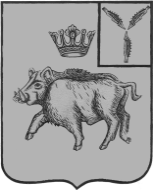 АДМИНИСТРАЦИЯЦАРЕВЩИНСКОГО МУНИЦИПАЛЬНОГО ОБРАЗОВАНИЯ       БАЛТАЙСКОГО МУНИЦИПАЛЬНОГО РАЙОНА
САРАТОВСКОЙ ОБЛАСТИП О С Т А Н О В Л Е Н И Ес. ЦаревщинаОб утверждении административного регламента предоставления муниципальной услуги «Согласование создания места (площадки) накопления твердых коммунальных отходов и включение сведений о них в реестр мест (площадок) накопления твердых коммунальных отходов»В соответствии с Федеральным законом от 24.06.1998 № 89-ФЗ «Об отходах производства и потребления», Федеральным законом                  от 27.07.2010 № 210-ФЗ «Об организации предоставления государственных и муниципальных услуг», постановлением Правительства Российской Федерации от 31.08.2018 № 1039                       «Об утверждении Правил обустройства мест (площадок) накопления твердых коммунальных отходов и ведения их реестра», руководствуясь Уставом Царевщинского  муниципального образования, ПОСТАНОВЛЯЮ:1. Утвердить административный регламент предоставления муниципальной услуги «Согласование создания места (площадки) накопления твердых коммунальных отходов и включение сведений о них в реестр мест (площадок) накопления твердых коммунальных отходов» согласно приложению.2. Настоящее постановление вступает в силу со дня его обнародования.3.Контроль за исполнением настоящего постановления возложить на мастера по благоустройству администрации Царевщинского муниципального образования.Глава Царевщинскогомуниципального образования						Д.В.МорозовАдминистративный регламент предоставления муниципальной услуги «Согласование создания места (площадки) накопления твердых коммунальных отходов и включение сведений о них в реестр мест (площадок) накопления твердых коммунальных отходов»Общие положения1.1.Предмет регулированияАдминистративный регламент предоставления муниципальной услуги «Согласование создания места (площадки) накопления твердых коммунальных отходов и включение сведений о них в реестр мест (площадок) накопления твердых коммунальных отходов» (далее - административный регламент, Регламент) устанавливает порядок и стандарт предоставления муниципальной услуги (далее – муниципальная услуга, ТКО), разработан в целях повышения качества предоставления и доступности муниципальной услуги, создания комфортных условий для заявителей при предоставлении муниципальной услуги, определения сроков и последовательности действий (административных процедур) администрации Царевщинского муниципального образования (далее - Администрация).1.2.Круг заявителейЗаявителями на предоставление муниципальной услуги (далее – заявитель, заявители) являются физические и юридические лица, заинтересованные в предоставлении муниципальной услугиОт имени заявителя за предоставлением муниципальной услуги вправе обратиться представитель заявителя, действующий в силу полномочий, основанных на оформленной в установленном законодательном  Российской Федерации порядке доверенности, на указании федерального закона либо на акте уполномоченного на то государственного органа или органа местного самоуправления (далее – представитель заявителя).Право на личный прием в первоочередном порядке имеют:1) ветераны и инвалиды Великой Отечественной войны;2) ветераны и инвалиды боевых действий;3) инвалиды I–III групп, семьи, имеющие детей-инвалидов, законные представители граждан, относящихся к указанным категориям;4) беременные женщины;5) граждане, пришедшие на личный прием с детьми в возрасте до трех лет;6) граждане, достигшие 70-летнего возраста;7) иные категории граждан в соответствии с законодательством Российской Федерации и законодательством области.В случае, если правом на первоочередной личный прием одновременно обладают несколько граждан, прием указанных граждан производится в порядке их явки.Обращения заявителей, содержащие сведения о возможности наступления аварий, катастроф, иных чрезвычайных ситуаций, угрозы жизни и вреда здоровью, подлежат безотлагательной регистрации должностным лицом.1.3.Требования к порядку информирования о предоставлении муниципальной услуги1.3.1.Информацию об исполнении муниципальной услуги можно получить по адресу: 412636, с. Царевщина, ул. Ленина, 30.Прием, консультирование заявителей и заинтересованных лиц в предоставлении муниципальной услуги осуществляется в соответствии со следующим графиком работы:- суббота, воскресенье – выходной день;- перерыв на обед сотрудников с 12.00 ч. до 13.00 ч;- прием получателей муниципальной услуги ведется без предварительной записи;- телефон для справок: 8(845-92) 2-42-06;- адрес электронной почты: carevsh_mo-@mail.ru.1.3.2. Способ получения сведений о местонахождении и графике работы администрации Царевщинского муниципального образования (далее - Администрация), предоставляющих муниципальную услугу, организациях, участвующих в предоставлении муниципальной услуги.Сведения о местах нахождения и графиках работы, контактных телефонах, адресах электронной почты Администрации, предоставляющих муниципальную услугу, организациях, участвующих в предоставлении муниципальной услуги, размещаются на информационных стендах и официальных сайтах вышеуказанных организаций, на порталах государственных и муниципальных услуг (функций) (http://www.gosuslugi.ru, http://64.gosuslugi.ru/) (далее – Единый и региональный порталы), в средствах массовой информации.Информирование заинтересованных лиц по вопросам предоставления муниципальной услуги осуществляется мастером по благоустройству администрации Царевщинского муниципального образования (далее – мастер по благоустройству). 1.3.3. Порядок получения информации заявителями по вопросам предоставления муниципальной услуги и услуг, которые являются необходимыми и обязательными для предоставления муниципальной услуги, сведений о ходе предоставления указанных услуг1.3.3.1. Информирование по вопросам предоставления муниципальной услуги осуществляется следующими способами:- индивидуальное устное информирование;- индивидуальное устное информирование по телефону;- индивидуальное информирование в письменной форме, в том числе в форме электронного документа;- публичное устное информирование с привлечением средств массовой информации;- публичное письменное информирование.Информирование по вопросам предоставления муниципальной услуги способами, предусмотренными абзацами вторым - четвертым, осуществляется                   с учетом требований, установленных Федеральным законом от 2 мая 2006 года № 59-ФЗ «О порядке рассмотрения обращений граждан Российской Федерации».1.3.3.2. Для получения информации (консультации) по процедуре предоставления муниципальной услуги заявитель вправе обратиться непосредственно по адресу указанному в подпункте 1.3.1. в соответствии                      с графиком приема заявителей.Время ожидания заинтересованных лиц при индивидуальном устном информировании не может превышать 15 минут.При ответах на личные обращения мастер по благоустройству подробно                              и в вежливой (корректной) форме информирует обратившихся по вопросам порядка предоставления муниципальной услуги, в том числе:- местонахождению и графику работы органа предоставляющего муниципальную услугу, местонахождению и графикам работы иных органов, обращение в которые необходимо для получения муниципальной услуги;- перечню документов, необходимых для получения муниципальной услуги;- времени приема и выдачи документов;- сроку предоставления муниципальной услуги;- порядку обжалования решений, действий (бездействия), принимаемых     и осуществляемых в ходе предоставления муниципальной услуги.1.3.3.3. Для получения информации по вопросам предоставления муниципальной услуги заявители могут обратиться к мастеру по благоустройству по телефону указанному в подпункте 1.3.1. в соответствии с графиком приема заявителей.При ответах на телефонные обращения помощник главы подробно и в вежливой (корректной) форме информируют обратившихся по вопросам, предусмотренных подпунктом 1.3.4. административного регламента.1.3.3.4. Для получения информации по вопросам предоставления муниципальной услуги заявители могут обратиться в Администрацию письменно посредством почтовой связи, электронной почты либо подав письменное обращение непосредственно.Письменные (электронные) обращения заявителей подлежат обязательной регистрации в течение трех календарных дней с момента поступления.В письменном обращении указываются:- фамилия, имя, отчество (последнее - при наличии) (в случае обращения физического лица);- полное наименование заявителя (в случае обращения от имени юридического лица);- наименование органа, в который направляется письменное обращение, либо фамилия, имя, отчество соответствующего должностного лица, либо должность соответствующего лица;- почтовый адрес, по которому должны быть направлены ответ, уведомление о переадресации обращения;- предмет обращения;- личная подпись заявителя (в случае обращения физического лица);- подпись руководителя юридического лица либо уполномоченного представителя юридического лица (в случае обращения от имени юридического лица);- дата составления обращения.В подтверждение своих доводов заявитель по своей инициативе прилагает к письменному обращению документы и материалы либо их копии.Обращение в орган местного самоуправления или должностному лицу, поступившее в форме электронного документа, подлежит рассмотрению                          в порядке, установленном Федеральным законом от 02 мая 2006 года № 59-ФЗ «О порядке рассмотрения обращений граждан Российской Федерации».                        В обращении гражданин в обязательном порядке указывает свои фамилию, имя, отчество (последнее - при наличии), адрес электронной почты, по которому должны быть направлены ответ, уведомление о переадресации обращения. Гражданин вправе приложить к такому обращению необходимые документы                   и материалы в электронной форме.На поступившее обращение, содержащее предложение, заявление или жалобу, которые затрагивают интересы неопределенного круга лиц, в котором обжалуется судебное решение, вынесенное в отношении неопределенного                 круга лиц, ответ, в том числе с разъяснениями порядка обжалования судебного решения, может быть размещен с соблюдением требований части 2 статьи 6 Федерального закона № 59-ФЗ от 02 мая 2006 года «О порядке рассмотрения обращений граждан Российской Федерации» на официальном сайте                        данных органа местного самоуправления в информационно-телекоммуникационной сети «Интернет». В случае если текст письменного обращения не позволяет определить суть предложения, заявления или жалобы, ответ на обращение не дается, о чем                 в течение семи дней со дня регистрации обращения сообщается гражданину, направившему обращение. В случае поступления письменного обращения, содержащего вопрос, ответ на который размещен в соответствии                                     с ч.4 ст.10 Федерального закона № 59-ФЗ от 02 мая 2006 года «О порядке рассмотрения обращений граждан Российской Федерации» на официальном сайте данных государственного органа или органа местного самоуправления                                       в информационно-телекоммуникационной сети «Интернет», гражданину, направившему обращение, в течение семи дней со дня регистрации обращения сообщается электронный адрес официального сайта в информационно-телекоммуникационной сети «Интернет», на котором размещен ответ на вопрос, поставленный в обращении, при этом обращение, содержащее обжалование судебного решения, не возвращается.В случае если заявитель направил обращение в форме электронного документа по адресу электронной почты, то ответ на обращение направляется                    в адрес заявителю в форме электронного документа на адрес электронной почты указанном в обращении. В случае если заявитель направил обращение                                в письменной форме по почтовому адресу, ответ на обращение направляется                              в адрес заявителя по почтовому адресу, указанному в обращении заявителем.1.3.3.5. Информирование заявителей по предоставлению муниципальной услуги осуществляется на безвозмездной основе.1.3.3.6. Со дня представления заявления и документов для предоставления муниципальной услуги заявитель имеет право на получение сведений о ходе предоставления муниципальной услуги по телефону, электронной почте, непосредственно, а также посредством «Личного кабинета» Единого и регионального порталов госуслуг – в случае подачи заявления через указанные порталы.1.3.4. Порядок, форма и место размещения информации по вопросам предоставления муниципальной услуги.Информирование по вопросам предоставления муниципальной услуги осуществляется путем размещения на информационных стендах, расположенных в Администрации, официальном сайте Администрации, посредством Единого и регионального порталов следующей информации:- выдержек из нормативных правовых актов, регулирующих деятельность по предоставлению муниципальной услуги;- текста Административного регламента;- перечня документов, необходимых для предоставления муниципальной услуги, подлежащих представлению заявителем, а также требований, предъявляемых к этим документам;- перечня оснований для отказа в предоставлении муниципальной услуги;- графика приема заявителей;- образцов документов;- информации о том, что муниципальная услуга предоставляется бесплатно.Стандарт предоставления муниципальной услуги                                                                         Наименование муниципальной услуги«Согласование создания места (площадки) накопления твердых коммунальных отходов и включение сведений о них в реестр мест (площадок) накопления твердых коммунальных отходов».Муниципальная услуга включает в себя следующие услуги:1) согласование создания места (площадки) накопления твердых коммунальных отходов (далее - согласования места накопления ТКО);2) включение сведений о них в реестр мест (площадок) накопления твердых коммунальных отходов (далее - включение сведений в Реестр, Реестр).2.2.Наименование органа местного самоуправления, предоставляющего муниципальную услугуМуниципальная услуга предоставляется Администрацией и осуществляется мастером по благоустройству.Прием заявления и приложенных к нему документов на предоставление муниципальной услуги, выдача документов, являющихся результатом предоставления муниципальной услуги, могут осуществляться через МФЦ, в порядке, предусмотренном Соглашением о взаимодействии между МФЦ и органом местного самоуправления (далее – Соглашение о взаимодействии).При предоставлении муниципальной услуги мастер по благоустройству взаимодействует со следующими организациями:- МФЦ.2.3.Результат предоставления муниципальной услугиРезультат предоставления муниципальной услуги являются:1) в части согласования места накопления ТКО -  решение о согласовании или отказе в согласовании места накопления ТКО;2) в части включения сведений в Реестр - решение о включении сведений в Реестр или об отказе во включении сведений в Реестр.2.4. Срок предоставления муниципальной услугиПредоставление муниципальной услуги по согласованию места накопления ТКО осуществляется в течение 10 календарных дней со дня поступления заявки в Администрацию о согласовании места накопления ТКО (далее - Заявка о согласовании места накопления ТКО).В случае направления запроса Управления Роспотребнадзора по Саратовской области срок предоставления муниципальной услуги может быть увеличен по решению Администрации до 20 календарных дней. Уведомление                     о продлении срока предоставления муниципальной услуги направляется Администрацией заявителю в течение 3 календарных дней со дня принятия такого решения.Предоставление муниципальной услуги по включению сведений в Реестр осуществляется в течение 10 рабочих дней со дня получения Администрацией заявки о включении сведений в Реестр (далее - Заявка о включении сведений в Реестр).2.5. Перечень нормативных правовых актов, регулирующих отношения, возникающих в связи с предоставлением муниципальной услугиПредоставление муниципальной услуги осуществляется в соответствии                      с положениями, установленными следующими правовыми актами:- Федеральным законом от 6 октября 2003 года № 131-Ф3 «Об общих принципах организации местного самоуправления в Российской Федерации» («Российская газета», № 202, 8 октября 2003 года);- Федеральным законом от 27 июля 2010 года № 210-ФЗ  «Об организации предоставления государственных и муниципальных услуг» (далее – Федеральный закон от 27.07.2010 № 210-ФЗ) («Российская газета», 30 июля 2010 года, № 168);- Федеральным законом от 2 мая 2006 года № 59-ФЗ «О порядке рассмотрения обращений граждан Российской Федерации» («Российская газета», № 95, 5 мая 2006 года);- Федеральным законом от 25 октября 2001 года № 136-ФЗ «Земельный кодекс Российской Федерации» («Российская газета», №211-212, 30 октября 2004 года);- Федеральным законом от 24.06.1998 №89-ФЗ  «Об отходах производства                и потребления» («Российская газета», №121 от 30.06.1998);- постановлением Правительства Российской Федерации от 31.08.2018                        № 1039 «Об утверждении Правил обустройства мест (площадок) накопления твердых коммунальных отходов и ведения их реестра»;- административным регламентом.2.6. Исчерпывающий перечень документов, необходимых в соответствии с нормативными правовыми актами для предоставления муниципальной услуги и услуг, которые являются необходимыми и обязательными для предоставления муниципальной услуги, подлежащих представлению заявителем2.6.1. Для предоставления муниципальной услуги по согласованию места накопления ТКО устанавливается следующий исчерпывающий перечень документов, установленных федеральными законами и иными нормативными правовыми актами и направляемых посредством личного обращения:1) Заявка о согласовании места накопления ТКО по форме, согласно приложению № 2;2) документ, подтверждающий полномочия представителя Заявителя, в случае если Заявка подается представителем Заявителя (при личном приеме предоставляется оригинал документа, который подлежит возврату представителю Заявителя после удостоверения его полномочий и заверения копии; при обращении в электронной форме прикрепляется электронная копия документа или электронный документ, подтверждающий полномочия представителя Заявителя, выданный организацией и удостоверенный усиленной квалифицированной электронной подписью (далее - квалифицированная подпись) правомочного должностного лица организации или выданный физическим лицом и удостоверенный усиленной квалифицированной подписью нотариуса);3) схема размещения места накопления ТКО согласно приложению № 3                      к Регламенту либо схема планировочной организации земельного участка                        в случае создания места накопления ТКО в рамках строительства (реконструкции) объекта капитального строительства (при личном обращении предоставляется в оригинале или в виде заверенной заявителем копии, при  обращении в электронной форме прикрепляется в виде электронного документа).2.6.2. Для предоставления муниципальной услуги по включению сведений в реестр устанавливается следующий исчерпывающий перечень документов, установленных федеральными законами и иными нормативными правовыми актами и направляемых посредством личного обращения:1) Заявка о включении сведений в Реестр по форме, согласно приложению № 4 к Регламенту;2) документ, подтверждающий полномочия представителя Заявителя,                        в случае если Заявка о включении сведений в Реестр подается представителем Заявителя (при личном приеме предоставляется оригинал документа, который подлежит возврату представителю Заявителя после удостоверения его полномочий и заверения копии; при обращении в электронной форме прикрепляется электронная копия документа или электронный документ подтверждающий полномочия представителя Заявителя, выданный организацией и  удостоверенный квалифицированной подписью правомочного должностного лица организации или выданный физическим лицом и удостоверенный квалифицированной подписью нотариуса).2.7. Исчерпывающий перечень документов, необходимых в соответствии с нормативными правовыми актами для предоставления муниципальной услуги, которые находятся в распоряжении государственных органов, органов местного самоуправления и иных органов либо подведомственных государственным органам или органам местного самоуправления организаций, участвующих в предоставлении государственных или муниципальных услуг, и которые заявитель вправе представить по собственной инициативе 2.7.1. Для рассмотрения Заявки о предоставлении места накопления ТКО или Заявки о включении сведений в Реестр (далее - Заявка о предоставлении муниципальной услуги) мастер по благоустройству в рамках системы межведомственного информационного взаимодействия направляет следующие запросы:1) в Федеральную налоговую службу о предоставлении:- сведений из ЕГРЮЛ, ЕГРИП;2) в Управление Роспотребнадзора по Саратовской области о предоставлении:- заключения о соответствии места накопления ТКО требованиям действующего законодательства.2.7.2. Документы, указанные в подпункте 2 пункта 2.7.1 Регламента, Заявитель вправе представить по собственной инициативе при обращении за предоставлением муниципальной услуги.Документ, указанный в подпункте 1 пункта 2.7.1 Регламента, запрашивается мастером по благоустройству  в порядке, установленном пунктом 3.3.2 Регламента.2.8. Особенности взаимодействия с заявителем при предоставлении муниципальной услугиЗапрещается требовать от заявителя:1) представления документов и информации или осуществления действий, представление или осуществление которых не предусмотрено нормативными правовыми актами, регулирующими отношения, возникающие в связи с предоставлением муниципальных услуг;2) представления документов и информации, в том числе подтверждающих внесение заявителем платы за предоставление муниципальных услуг, которые находятся в распоряжении органов, предоставляющих муниципальные услуги, иных органов местного самоуправления либо подведомственных органам местного самоуправления организаций, участвующих в предоставлении предусмотренных частью 1 статьи 1 Федерального закона от 27.07.2010 № 210-ФЗ муниципальных услуг,                               в соответствии с нормативными правовыми актами Российской Федерации, нормативными правовыми актами Саратовской области, муниципальными правовыми актами, за исключением документов, включенных в определенный частью 6 статьи 7 Федерального закона от 27.07.2010 № 210-ФЗ перечень документов. Заявитель вправе представить указанные документы и информацию в органы, предоставляющие муниципальные услуги, по собственной инициативе;3) осуществления действий, в том числе согласований, необходимых для получения муниципальных услуг и связанных с обращением в иные органы местного самоуправления, организации, за исключением получения услуг и получения документов и информации, предоставляемых в результате предоставления таких услуг, включенных в перечни, указанные в части 1 статьи 9Федерального закона от 27.07.2010 № 210-ФЗ;4) представления документов и информации, отсутствие и (или) недостоверность которых не указывались при первоначальном отказе в приеме документов, необходимых для предоставления муниципальной услуги, либо в предоставлении муниципальной услуги, за исключением следующих случаев:а) изменение требований нормативных правовых актов, касающихся предоставления муниципальной услуги, после первоначальной подачи заявления о предоставлении муниципальной услуги;б) наличие ошибок в заявлении о предоставлении государственной или муниципальной услуги и документах, поданных заявителем после первоначального отказа в приеме документов, необходимых для предоставления муниципальной услуги, либо в предоставлении муниципальной услуги и не включенных в представленный ранее комплект документов;в) истечение срока действия документов или изменение информации после первоначального отказа в приеме документов, необходимых для предоставления муниципальной услуги, либо в предоставлении муниципальной услуги;г) выявление документально подтвержденного факта (признаков) ошибочного или противоправного действия (бездействия) должностного лица органа, предоставляющего муниципальную услугу, муниципального служащего, работника многофункционального центра, работника организации, предусмотренной частью 1.1 статьи 16 Федерального закона  от 27.07.2010                        № 210-ФЗ, при первоначальном отказе в приеме документов, необходимых для предоставления муниципальной услуги, либо в предоставлении                  муниципальной услуги, о чем в письменном виде за подписью руководителя органа, предоставляющего муниципальную услугу, руководителя многофункционального центра при первоначальном отказе в приеме документов, необходимых для предоставления муниципальной услуги, либо руководителя организации, предусмотренной частью 1.1 статьи 16 Федерального закона от 27.07.2010 № 210-ФЗ, уведомляется заявитель, а также приносятся извинения за доставленные неудобства.2.9. Исчерпывающий перечень оснований для отказа в приеме документов, необходимых для предоставления муниципальной услугиОснования для отказа в приеме документов, необходимых для предоставления муниципальной услуги, законодательством Российской Федерации не предусмотрены.2.10. Исчерпывающий перечень оснований для приостановления или отказа в предоставлении муниципальной услугиОснования для отказа в предоставлении муниципальной услуги:1) в части согласовании места накопления ТКОа) несоответствие Заявки о согласовании места накопления ТКО установленной форме;б) несоответствие места накопления ТКО требованиям правил благоустройства  Царевщинского  муниципального образования, требованиям законодательства Российской Федерации в области санитарно-эпидемиологического благополучия населения, иного законодательства Российской Федерации, устанавливающего требования к местам накопления ТКО;2) в части включения сведений в Реестр:а) несоответствие Заявки о включении сведений в Реестр установленной форме;б) наличие в Заявке о включении сведений в Реестр недостоверной информации;в) отсутствие решения Администрации о согласовании места накопления ТКО.Основания для приостановления предоставления муниципальной услуги отсутствуют.2.11. Перечень услуг, которые являются необходимыми и обязательными для предоставления муниципальной услуги, в том числе сведения о документе (документах), выдаваемом (выдаваемых) организациями, участвующими в предоставлении муниципальной услугиУслуги, которые являются необходимыми и обязательными для предоставления муниципальной услуги, отсутствуют.В связи с отсутствием услуг, которые являются необходимыми и обязательными для предоставления муниципальной услуги, взимание платы за предоставление таких услуг не предусмотрено.2.12. Порядок, размер и основания взимания государственной пошлины или иной платы, взимаемой за предоставление муниципальной услугиПредоставление муниципальной услуги осуществляется бесплатно - без взимания государственной пошлины или иной платы.2.13.Максимальный срок ожидания в очереди при подаче запроса                    о предоставлении муниципальной услуги и при получении результата ее предоставленияМаксимальный срок ожидания в очереди при подаче документов для предоставления муниципальной услуги и при получении результата предоставления муниципальной услуги не превышает 15 минут.2.14. Срок и порядок регистрации запроса заявителя о предоставлении муниципальной услугиРегистрация Заявки о предоставлении муниципальной услуги при личном обращении Заявителя  в МФЦ не должна превышать 15 минут.При поступлении Заявки о предоставлении муниципальной услуги в Администрацию в электронной форме в рабочие дни в пределах графика работы Администрации - в день его поступления, в выходные или праздничные дни, а также вне графика работы – в первый рабочий день, следующий за днем его поступления.2.15. Требования к помещениям, в которых предоставляются муниципальная услуга2.15.1. Требования к размещению и оформлению помещения Администрации, предоставляющей муниципальную услугу:- места для приема посетителей в Администрации оборудуются: противопожарной системой, средствами пожаротушения, системой оповещения о возникновении чрезвычайной ситуации, средствами оказания первой медицинской помощи;- вход и выход из помещений оборудуется соответствующими указателями;- прием заявителей осуществляется в специально выделенных для этих целей помещениях (присутственных местах);- присутственные места включают места для ожидания, информирования и приема заявителей;- в присутственных местах размещаются стенды с информацией для заявителей;-помещения для предоставления муниципальной услуги должны соответствовать санитарно-эпидемиологическим правилам и нормативам;- в помещении Администрации посетители могут воспользоваться услугами туалета, гардероба.2.15.2. Требования к парковочным местам.На территории, прилегающей к месторасположению Администрации, имеются места для парковки автотранспортных средств. Количество парковочных мест определяется исходя из интенсивности и количества заявителей, обратившихся в Администрацию за определенный период.На автостоянке должно быть не менее трех парковочных мест, из них не менее одного места - для парковки специальных транспортных средств инвалидов.2.15.3. Требования к местам для ожидания.Места ожидания приема у специалиста должны быть оборудованы стульями (кресельными секциями) и (или) скамьями. Количество мест ожидания составляет не менее 2 мест.Места для оформления документов оборудуются стульями, столами (стойками) и обеспечиваются образцами заполнения документов, бланками заявлений и письменными принадлежностями.Место ожидания должно находиться в холле или ином специально приспособленном помещении.2.15.4. Требования к местам для информирования, получения информации и заполнения необходимых документов.Места информирования, предназначенные для ознакомления заявителей           с информационными материалами, оборудуются:- визуальной, текстовой информацией, размещаемой на информационных стендах;- стульями и столами (стойками) для возможности оформления документов.Информационные стенды, столы (стойки) размещаются в местах, обеспечивающих свободный доступ к ним.Места для приема заявителей и оформления документов оборудуются стульями, столами (стойками) и обеспечиваются образцами заполнения документов, бланками заявлений и письменными принадлежностями.2.15.5. Требования к местам приема заявителей.Кабинеты приема заявителей должны быть оборудованы вывесками                   с указанием:- номера кабинета;- фамилии, имени, отчества и должности специалиста, осуществляющего прием;- времени перерыва на обед.Рабочее место специалиста должно быть оборудовано персональным компьютером с возможностью доступа к необходимым информационным базам данных, печатающим и сканирующим устройствами.2.15.6. Требования к обеспечению доступности для инвалидов помещений, в которых предоставляются муниципальные услуги.Администрация, осуществляет меры по обеспечению условий доступности для инвалидов объектов и услуг в соответствии с требованиями, установленными законодательными и иными нормативными правовыми актами, которые включают:- возможность беспрепятственного доступа инвалида к кнопке вызова специалиста Администрации;- содействие со стороны должностных лиц, при необходимости, инвалиду при входе в Администрацию;- оборудование на прилегающих к зданию территориях мест для парковки автотранспортных средств инвалидов;- возможность посадки в транспортное средство и высадки из него перед входом в Администрацию, в том числе с использованием кресла-коляски и, при необходимости, с помощью специалистов администрации;- сопровождение специалистами Администрации инвалидов, имеющих стойкие расстройства функции зрения и самостоятельного передвижения, по территории Администрации;- обеспечение допуска на объект собаки-проводника при наличии документа, подтверждающего ее специальное обучение, выданного по форме, установленной федеральным органом исполнительной власти, осуществляющим функции по выработке и реализации государственной политики и нормативно-правовому регулированию в сфере социальной защиты населения;- оказание должностными лицами инвалидам необходимой помощи, связанной с разъяснением в доступной для них форме порядка предоставления и получения услуги, оформлением необходимых для ее предоставления документов, ознакомлением инвалидов с размещением кабинетов, последовательностью действий, необходимых для получения услуги;- обеспечение допуска сурдопереводчика, тифлосурдопереводчика, а также иного лица, владеющего жестовым языком;- обеспечение условий доступности для инвалидов по зрению официальных сайтов органа местного самоуправления в информационно-телекоммуникационной сети "Интернет";- предоставление инвалидам возможности получения муниципальной услуги в электронном виде с учетом ограничений их жизнедеятельности;- предоставление, при необходимости, услуги по месту жительства инвалида или в дистанционном режиме.2.16.Показатели доступности и качества муниципальной услуги2.16.1.Показателями доступности предоставления муниципальной услуги являются:- количество взаимодействий заявителя с должностными лицами при предоставлении муниципальной услуги и их продолжительность;- наличие полной и понятной информации о месте, порядке и сроках предоставления муниципальной услуги на информационных стендах Администрации, в информационно-телекоммуникационных сетях общего пользования (в том числе в сети «Интернет»), средствах массовой информации, информационных материалах, размещенных в местах предоставления муниципальной услуги;- наличие возможности получения муниципальной услуги в электронном виде;- обеспечение условий доступности для инвалидов предоставляемой услуги.2.16.2. Качество предоставления муниципальной услуги характеризуется отсутствием:- превышения максимально допустимого времени ожидания в очереди  (15 минут) при приеме документов от заявителей и выдаче результата муниципальной услуги;- жалоб на решения и действия (бездействия) Администрации, предоставляющей муниципальную услугу, а также её должностных лиц, муниципальных служащих;- жалоб на некорректное, невнимательное отношение должностных лиц, муниципальных служащих Администрации к заявителям;- нарушений сроков предоставления муниципальной услуги и выполнения административных процедур.2.17. Иные требования, в том числе требования, учитывающие  особенности предоставления муниципальной услуги в многофункциональных центрах предоставления государственных и муниципальных услуг, особенности предоставления муниципальной услуги по экстерриториальному принципу (в случае, если муниципальная услуга предоставляется по экстерриториальному принципу) и особенности предоставления муниципальной услуги в электронной форме.2.17.1. При предоставлении муниципальной услуги в электронной форме Заявитель вправе:а) получить информацию о порядке и сроках предоставления муниципальной услуги, размещенную на Едином портале государственных и муниципальных услуг (функций) (www.gosuslugi.ru) (далее - Единый портал) или Региональном портале;б) осуществить предварительную запись на личный прием в МФЦ через официальный сайт МФЦ в информационно-телекоммуникационной сети «Интернет»;в) подать Заявку о предоставлении муниципальной услуги в форме электронного документа с использованием «Личного кабинета» Регионального портала посредством заполнения электронной формы Заявки о предоставлении муниципальной услуги;г) получить сведения о ходе рассмотрения Заявки о предоставлении муниципальной услуги, поданного в электронной форме;д) получить результат предоставления муниципальной услуги в форме электронного документа на Региональном портале;е) подать жалобу на решение и действие (бездействие) должностного лица либо муниципального служащего Администрации в порядке досудебного (внесудебного) обжалования решений и действий (бездействия) органа (организации), должностного лица органа (организации) либо государственного или муниципального служащего.2.17.2. Иных требований, в том числе учитывающих особенности предоставления муниципальной услуги в МФЦ, не предусмотрено.III. Состав, последовательность и сроки выполнения административных процедур (действий), требования к порядку их выполнения, в том числе особенности выполнения административных процедур (действий) в электронной форме, а также особенности выполнения административных процедур в МФЦ3.1. Перечень и особенности исполнения административных процедур3.1.1. Предоставление муниципальной услуги включает в себя следующие административные процедуры:а) прием и регистрация Заявки о предоставлении муниципальной услуги и документов, необходимых для предоставления муниципальной услуги;б) рассмотрение Заявки о предоставлении муниципальной услуги и документов, необходимых для предоставления муниципальной услуги, направление (выдача) результата предоставления муниципальной услуги;в) порядок исправления допущенных опечаток и ошибок в выданных в результате предоставления муниципальной услуги документов.Доступ Заявителей к сведениям о муниципальной услуге,  возможность получения сведений о ходе рассмотрения Заявки о предоставлении муниципальной услуги, взаимодействии Администрации с организациями, участвующими в предоставлении муниципальной услуги обеспечиваются посредством Единого порталаПолучение Заявителем результата предоставления муниципальной услуги (по выбору Заявителя), иные действия, необходимые для предоставления муниципальной услуги в электронной форме, обеспечиваются посредством  Регионального портала.3.1.2. Особенности выполнения отдельных административных процедур в МФЦ3.1.2.1. При предоставлении муниципальной услуги в МФЦ заявитель вправе:а) получать информацию о порядке предоставления муниципальной услуги в МФЦ, о ходе рассмотрения Заявки о предоставлении муниципальной услуги (в части процедур, выполняемых в МФЦ, а также процедур, выполняемых Администрацией, информация о ходе выполнения которых передается в МФЦ), по иным вопросам, связанным с предоставлением муниципальной услуги, а также имеет право на консультирование о порядке предоставления муниципальной услуги в МФЦ;б) осуществить предварительную запись на прием в МФЦ для подачи документов и для получения результата муниципальной услуги, в том числе в случае подачи Заявки о предоставлении муниципальной услуги в электронном виде и если Заявитель выбрал способ получения результата муниципальной услуги в МФЦ. Запись на прием в МФЦ осуществляется через официальный сайт МФЦ в информационно-телекоммуникационной сети «Интернет».3.1.2.2. Административные процедуры, предусмотренные пунктом 3.1.2.1. Регламента, выполняются в соответствии с Правилами организации деятельности многофункциональных центров предоставления государственных и муниципальных услуг, утвержденными постановлением Правительства Российской Федерации от 22.12.2012 № 1376.3.2. Прием и регистрация Заявки о предоставлении муниципальной услуги и документов, необходимых для предоставления муниципальной услуги3.2.1. Основанием для начала административной процедуры является личное обращение Заявителя с Заявкой о предоставлении муниципальной услуги и приложенными к нему документами, установленными подразделом 2.6 Регламента (далее – Документы).3.2.2. В ходе личного приема Заявителя мастер по благоустройству:а) устанавливает личность обратившегося Заявителя путем проверки документа, удостоверяющего его личность (в случае обращения представителя Заявителя устанавливает наличие у него полномочий путем проверки документа, подтверждающего полномочия представителя);б) информирует Заявителя о порядке и сроках предоставления муниципальной услуги;в) обеспечивает заполнение Заявки о предоставлении муниципальной услуги, после этого предлагает Заявителю убедиться в правильности внесенных в Заявку о предоставлении муниципальной услуги данных и подписать ее или обеспечивает прием Заявки о предоставлении муниципальной услуги  в случае, если Заявитель  самостоятельно ее оформил. Проверяет наличие документов, которые в силу подраздела 2.6 Регламента Заявитель  должен предоставить самостоятельно;г) в случаях предоставления Заявителем оригиналов Документов, предусмотренных пп.п 1-7, 9, 10, 14, 17, 18 ч. 6 ст. 7 Федерального закона от 27.07.2010 № 210-ФЗ «Об организации предоставления государственных и муниципальных услуг» обеспечивает изготовление копий с представленных Заявителем подлинников Документов. Выполняет на таких копиях надпись об их соответствии оригиналам, заверяет своей подписью с указанием фамилии и инициалов, должности и даты заверения;д) обеспечивает регистрацию Заявки о предоставлении муниципальной услуги в журнале, а также выдачу Заявителю под личную подпись расписки                         о приеме Заявки о предоставлении муниципальной услуги и Документов.При поступлении Заявки о предоставлении муниципальной услуги от МФЦ, принятого от Заявителя в рамках личного приема в МФЦ, мастер по благоустройству обеспечивает его регистрацию в журнал.3.2.3. При поступлении Заявления и Документов помощник главы в течение 3 календарных дней:- обеспечивает регистрацию Заявки о предоставлении муниципальной услуги в журнале. При этом в случае поступления Заявления и Документов в электронной форме Заявка о предоставлении муниципальной услуги получает статусы «Принято ведомством» или «В обработке», что отражается в «Личном кабинете» Регионального портала.1) в случае поступления Заявления и Документов в электронной форме:- проверяет подлинность электронной подписи (электронных подписей)                    в соответствии с требованиями законодательства, регулирующего отношения                   в области использования электронных подписейВ случае подписания Заявки о предоставлении муниципальной услуги                     и Документов квалифицированной подписью, мастер по благоустройству проводит проверку действительности квалифицированной подписи,                         с использованием которой подписаны Заявка о предоставлении муниципальной услуги и (или) Документы, предусматривающую проверку соблюдения условий, указанных в статье 11 Федерального закона от 06.04.2011 № 63-ФЗ «Об электронной подписи» (далее - проверка квалифицированной подписи).В случае если в результате проверки квалифицированной подписи будет выявлено несоблюдение установленных условий признания ее действительности, мастер по благоустройству принимает решение об отказе                     в приеме     к рассмотрению Заявки о предоставлении муниципальной услуги и направляет Заявителю уведомление об этом в электронной форме с указанием пунктов статьи 11 Федерального закона от 06.04.2011 № 63-ФЗ «Об электронной подписи», которые послужили основанием для принятия указанного решения. Такое уведомление подписывается квалифицированной подписью мастер по благоустройству и направляется по адресу электронной почты Заявителя либо в его «Личный кабинет» на Региональном портале.После получения уведомления об отказе в приеме к рассмотрению Заявки                о предоставлении муниципальной услуги Заявитель вправе обратиться повторно с Заявкой о предоставлении муниципальной услуги, устранив нарушения, которые послужили основанием для отказа в приеме к рассмотрению первичного обращения.2) в случае поступления Заявки и Документов посредством личного обращения Заявителя:- рассматривает поступившие документы на предмет наличия оснований для отказа в приеме документов. При наличии оснований для отказа в приеме документов подготавливает и подписывает уведомление об отказе в приеме документов с указанием оснований и обстоятельств, послуживших причиной отказа. Уведомление направляется способом, выбранным Заявителем для получения результата услуги.3.3. Рассмотрение Заявки о предоставлении муниципальной услуги и направление результата предоставления муниципальной услуги3.3.1. Основанием для начала административной процедуры является окончание административной процедуры, установленной подразделом 3.2 Регламента.3.3.2. При непредставлении документов, указанных в подпункте 2 пункта 2.7.1 Регламента, Заявителем самостоятельно помощник главы не позднее 2 рабочих дней, следующего за днем поступления Заявки о предоставлении муниципальной услуги и Документов, осуществляет подготовку и направление межведомственных запросов по системе межведомственного электронного взаимодействия либо посредством внутриведомственного взаимодействия Администрации в органы и организации, указанные в подразделе 2.7. Регламента.При предоставлении Заявителем самостоятельно документов, указанных в подпункте 2 пункта 2.7.1 Регламента, межведомственное электронное взаимодействие не проводится.3.3.3. В случае поступления Заявки о согласовании места накопления ТКО мастер по благоустройству в течение 2 рабочих дней со дня поступления                            в Администрацию запрашиваемой информации (документов) с использованием системы межведомственного информационного взаимодействия или со дня поступления Заявки о согласовании места накопления ТКО осуществляет подготовку и направление запроса в Управление Роспотребнадзора по Саратовской области (далее - Запрос).3.3.4. Мастер по благоустройству в течение 1 рабочего дня со дня поступления в Администрацию запрашиваемой информации (документов) с использованием системы межведомственного информационного взаимодействия,  внутриведомственного взаимодействия или со дня поступления ответа на запрос (в случае рассмотрения Заявки о согласовании места накопления ТКО), осуществляет проверку Заявки о предоставлении муниципальной услуги, Документов, документов (сведений) полученных в ходе межведомственного электронного взаимодействия, ответа на Запрос (в случае рассмотрения Заявки о согласовании места накопления ТКО) на предмет наличия оснований для принятия решения о согласовании или об отказе в согласовании места накопления ТКО, о включении сведений в Реестр, об отказе во включении сведений в Реестра (далее - Решение) и подготовку проекта Решения.Проект Решения в день его подготовки передается на подпись главы Царевщинского муниципального образования.  Глава Царевщинского муниципального образования подписывает проект Решения в течение 1 рабочего дней со дня получения проекта Решения.3.3.5.  Мастер по благоустройству в день подписания Решения осуществляет регистрацию Решения  в журнале.Зарегистрированный результат предоставления муниципальной услуги мастер по благоустройству направляет способом, указанным Заявителем, в сроки, установленные п. 2.4 Регламента.3.4. Порядок исправления допущенных опечаток и ошибок в выданных в результате предоставления муниципальной услуги документах3.4.1. При выявлении Заявителем в выданном Решении опечаток и ошибок Заявитель может подать заявление об исправлении допущенных опечаток и ошибок.3.4.2. При обращении об исправлении допущенных опечаток и (или) ошибок Заявитель представляет:заявление об исправлении допущенных опечаток и (или) ошибок по форме, согласно приложению № 5 к Регламенту, в случае направления заявления на бумажном носителе при личном обращении в МФЦ, по форме, размещенной на Региональном портале, в случае подачи заявления в форме электронного документа с использованием «Личного кабинета»;документы, имеющие юридическую силу, свидетельствующие о наличии опечаток и (или) ошибок и содержащие правильные данные;выданное Решение или письменный отказ в предоставлении муниципальной услуги, в котором содержится опечатка и (или) ошибка.3.4.3. Заявление об исправлении допущенных опечаток и (или) ошибок может быть подано посредством личного обращения в МФЦ или в электронной форме посредством Регионального портала.3.4.4. Регистрация заявления осуществляется в порядке и сроки, установленные подразделом 3.2 Регламента.3.4.5. Решение об исправлении допущенных опечаток и (или) ошибок в выданном Решении или письменном отказе в предоставлении муниципальной услуги принимается в течение 8 календарных дней со дня регистрации заявления об исправлении допущенных опечаток и (или) ошибок.В случае фактического наличия в Решении или письменном отказе в предоставлении муниципальной услуги опечаток и (или) ошибок данные опечатки и (или) ошибки Администрацией исправляются, и Заявителю направляется способом, указанным в заявлении исправленный вариант Решения или письменного отказа в предоставлении муниципальной услуги.При фактическом отсутствии в Решении или письменном отказе в предоставлении муниципальной услуги опечаток и (или) ошибок Заявителю направляется ответ об отсутствии опечаток и ошибок в выданном Решении или письменном отказе в предоставлении муниципальной услуги.IV. Формы контроля за исполнением административного регламента4.1.Текущий контроль за соблюдением и исполнением положений административного регламента и иных правовых актов, устанавливающих требования к предоставлению муниципальной услуги, принятием решений, полнотой и качеством предоставления муниципальной услуги в Администрации осуществляется мастером по благоустройству Администрации. 4.2. Полнота и качество предоставления муниципальной услуги определяются по результатам проверки.Проверки могут быть плановыми и внеплановыми. При проверке могут рассматриваться все вопросы, связанные с предоставлением муниципальной услуги, или отдельные аспекты. Проверка может проводиться по конкретному обращению заявителя.4.3. Периодичность проведения проверок может носить плановый характер (осуществляться на основании квартальных, полугодовых или годовых планов работы) и внеплановый характер (по конкретному обращению гражданина).4.4. По результатам проведенных проверок в случае выявления нарушений правзаявителей осуществляется привлечение виновных лиц к ответственности в соответствии с законодательством Российской Федерации и Саратовской области.4.5.Ответственность мастера по благоустройству закрепляется в его должностной инструкции. Мастер по благоустройству несет ответственность:- за выполнение административных действий (административных процедур) в соответствии с административным регламентом;- за несоблюдение последовательности административных действий (административных процедур) и срокових выполнения, установленныхрегламентом;- задостоверность информации, представляемой в ходе предоставления муниципальной услуги.4.6. Контроль за полнотой и качеством предоставления муниципальной услуги включает в себя проведение проверок, выявление и устранение нарушений прав получателей муниципальной услуги, рассмотрение, принятие решений и подготовку ответов на обращения получателей муниципальной услуги, содержащие жалобы на решения, действия (бездействие) должностного лица.4.7. Граждане, их объединения и организации вправе направить письменное обращение в адрес главы Царевщинского муниципального образования с просьбой о проведении проверки соблюдения и исполнения нормативных правовых актов Российской Федерации и Саратовской области, положений административного регламента, устанавливающих требования                       к предоставлению муниципальной услуги, полноты и качества предоставления муниципальной услуги в случае нарушения прав и законных интересов заявителей припредоставлении муниципальной услуги.В течение 30 календарных дней со дня регистрации обращения в Администрацию, обратившимся заявителям направляется по почте информация о результатах проведенной проверки. 4.8. Текущий контроль за соблюдением и исполнением положений административного регламента и иных правовых актов, устанавливающих требования к предоставлению муниципальной услуги, принятием решений, полнотой и качеством предоставления муниципальной услуги в МФЦ осуществляется на основании статьи 16 Федерального закона от 27.07.2010 № 210-ФЗ «Об организации предоставления государственных и муниципальных услуг».V. Досудебный (внесудебный) порядок обжалования решений и действий (бездействия) органа, предоставляющего муниципальную услугу, многофункционального центра, организаций, предусмотренных частью 1.1 статьи 16 Федерального закона «Об организации предоставления государственных и муниципальных услуг», а также их должностных лиц, муниципальных служащих, работниковИнформация для заявителя о его праве на досудебное (внесудебное) обжалование действий (бездействия) и решений, принятых (осуществляемых) в ходе предоставления муниципальной услуги5.1.В случае нарушения прав заявителей они вправе обжаловать действия (бездействие) органа местного самоуправления, его должностных лиц, муниципальных служащих, а также их решения, принимаемые при предоставлении муниципальной услуги во внесудебном порядке. Заявление об обжаловании подается и рассматривается в соответствии с Федеральным законом от 27 июля 2010 года № 210-ФЗ «Об организации предоставления государственных и муниципальных услуг», а также Федеральным законом от 02 мая 2006 года № 59 - ФЗ «О порядке рассмотрения обращений граждан Российской Федерации».Предмет жалобы5.2. Предметом жалобы могут являться действие (бездействие) и (или) решения, осуществляемые (принятые) органом местного самоуправления, предоставляющим муниципальную услугу, а также его должностных лицом, муниципальным служащим, с совершением (принятием) которых не согласно лицо, обратившееся с жалобой.Заявитель может обратиться с жалобой, в том числе в следующих случаях:а) нарушение срока регистрации запроса о предоставлении муниципальной услуги;б) нарушение срока предоставления муниципальной услуги. В указанном случае досудебное (внесудебное) обжалование заявителем решений и действий (бездействия) многофункционального центра, работника многофункционального центра возможно в случае, если на многофункциональный центр, решения и действия (бездействие) которого обжалуются, возложена функция по предоставлению соответствующих муниципальных услуг в полном объеме;в) требование у заявителя документов, не предусмотренных нормативными правовыми актами Российской Федерации, нормативными правовыми актами Саратовской области и муниципальными нормативными правовыми актами для предоставления муниципальной услуги;г) отказ в приеме документов, предоставление которых предусмотрено нормативными правовыми актами Российской Федерации, нормативными правовыми актами Саратовской области и муниципальными нормативными правовыми актами для предоставления муниципальной услуги, у заявителя;д) отказ в предоставлении муниципальной услуги, если основания отказа не предусмотрены федеральными законами и принятыми в соответствии с ними иными нормативными правовыми актами Российской Федерации, законами и иными нормативными правовыми актами Саратовской области, муниципальными правовыми актами. В указанном случае досудебное (внесудебное) обжалование заявителем решений и действий (бездействия) многофункционального центра, работника многофункционального центра возможно в случае, если на многофункциональный центр, решения и действия (бездействие) которого обжалуются, возложена функция по предоставлению соответствующих муниципальных услуг в полном объеме;е) затребование с заявителя при предоставлении муниципальной услуги платы, не предусмотренной нормативными правовыми актами Российской Федерации, нормативными правовыми актами Саратовской области и муниципальными нормативными правовыми актами;ж) отказ органа местного самоуправления, предоставляющего муниципальную услугу, должностного лица органа, предоставляющего муниципальную услугу, многофункционального центра, работника многофункционального центра или их работников в исправлении допущенных ими опечаток и ошибок в выданных в результате предоставления муниципальной услуги документах либо нарушение установленного срока таких исправлений. В указанном случае досудебное (внесудебное) обжалование заявителем решений и действий (бездействия) многофункционального центра, работника многофункционального центра возможно в случае, если на многофункциональный центр, решения и действия (бездействие) которого обжалуются, возложена функция по предоставлению соответствующих муниципальных услуг в полном объеме;з) нарушение срока или порядка выдачи документов по результатам предоставления муниципальной услуги;и) приостановление предоставления муниципальной услуги, если основания приостановления не предусмотрены федеральными законами и принятыми в соответствии с ними иными нормативными правовыми актами Российской Федерации, законами и иными нормативными правовыми актами субъектов Российской Федерации, муниципальными правовыми актами. В указанном случае досудебное (внесудебное) обжалование заявителем решений и действий (бездействия) многофункционального центра, работника многофункционального центра возможно в случае, если на многофункциональный центр, решения и действия (бездействие) которого обжалуются, возложена функция по предоставлению соответствующих муниципальных услуг в полном объеме;й) требование у заявителя при предоставлении муниципальной услуги документов или информации, отсутствие и (или) недостоверность которых не указывались при первоначальном отказе в приеме документов, необходимых для предоставления муниципальной услуги, либо в предоставлении муниципальной услуги, за исключением случаев, предусмотренных пунктом 4 части 1 статьи 7 Федерального закона от 27 июля 2010 года № 210-ФЗ «Об организации предоставления государственных и муниципальных услуг». В указанном случае досудебное (внесудебное) обжалование заявителем решений и действий (бездействия) многофункционального центра, работника многофункционального центра возможно в случае, если на многофункциональный центр, решения и действия (бездействие) которого обжалуются, возложена функция по предоставлению соответствующих государственных или муниципальных услуг в полном объеме в порядке, определенном частью 1.3 статьи 16 Федерального закона от 27 июля 2010 года № 210-ФЗ «Об организации предоставления государственных и муниципальных услуг».5.3. В случае несогласия заявителя с решением или действием (бездействием) органа местного самоуправления, предоставляющего муниципальную услугу, а также его должностного лица, муниципального служащего жалоба подается на имя главы Царевщинского муниципального образования.5.3.1.Жалобы на решения и действия (бездействие) работника многофункционального центра, на решения и действия (бездействие) многофункционального центра подаются учредителю многофункционального центра или должностному лицу, уполномоченному нормативным правовым актом Саратовской области.Порядок подачи и рассмотрения жалобы5.4.Жалоба подается в орган местного самоуправления в письменной форме на бумажном носителе или в электронной форме.5.4.1. Жалоба может быть направлена по почте, через МФЦ, с использованием сети «Интернет», официального сайта органа местного самоуправления, Единого и регионального порталов, а также может быть принята при личном приеме. При поступлении жалобы МФЦ обеспечивает ее передачу в орган местного самоуправления в порядке и сроки, которые установлены Соглашением о взаимодействии, но не позднее следующего рабочего дня со дня поступления жалобы. Жалоба на нарушение порядка предоставления муниципальной услуги МФЦ рассматривается органом местного самоуправления, если это предусмотрено в Соглашении о взаимодействии. При этом срок рассмотрения жалобы исчисляется со дня регистрации жалобы в органе местного самоуправления.5.4.2.Жалоба в соответствии с Федеральным законом от 27.07.2010                  № 210-ФЗ «Об организации предоставления государственных и муниципальных услуг» должна содержать:- наименование органа местного самоуправления, его должностного лица, муниципального служащего, решения и действия (бездействие) которых обжалуются;- фамилию, имя, отчество (последнее при наличии), сведения о месте жительства заявителя - физического лица либо наименование заявителя, сведения о месте нахождения заявителя - юридического лица, а также номер (номера) контактного телефона, адрес (адреса) электронной почты (при наличии) и почтовый адрес, по которым должен быть направлен ответ заявителю;- сведения об обжалуемых решениях и действиях (бездействии) органа местного самоуправления, его должностного лица, муниципального  служащего;- доводы, на основании которых заявитель не согласен с решением и действием (бездействием) органа местного самоуправления, его должностного лица, муниципального служащего. Заявителем могут быть представлены документы (при наличии), подтверждающие доводы заявителя, либо их копии.5.4.3.В случае если жалоба подается через законного представителя заявителя, представляется также документ, подтверждающий полномочия на осуществление действий от имени заявителя. В качестве документа, подтверждающего полномочия на осуществление действий от имени заявителя, может быть представлена:- оформленная в соответствии с законодательством Российской Федерации доверенность (для физических лиц);- оформленная в соответствии с законодательством Российской Федерации доверенность за подписью руководителя заявителя или иного лица, уполномоченного на это в соответствии с законом и учредительными документами (для юридических лиц);- копия решения о назначении или об избрании либо приказа о назначении физического лица на должность, в соответствии с которым такое физическое лицо обладает правом действовать от имени заявителя без доверенности.5.4.4.Время приема жалоб должно совпадать со временем предоставления муниципальной услуги.5.4.5.В случае подачи жалобы при личном приеме заявитель представляет документ, удостоверяющий его личность, в соответствии с законодательством Российской Федерации.5.4.6.В электронном виде жалоба может быть подана заявителем посредством:- официального сайта органа местного самоуправления в информационно-телекоммуникационной сети Интернет;- электронной почты. Жалоба направляется на адрес электронной почты органа местного самоуправления в информационно-телекоммуникационной сети Интернет;- Единого портала государственных и муниципальных услуг.5.4.7.При подаче жалобы в электронном виде документы, указанные в части четвертой настоящего пункта, могут быть представлены в форме электронных документов, подписанных электронной подписью, вид которой предусмотрен законодательством Российской Федерации, при этом документ, удостоверяющий личность заявителя, не требуется.Сроки рассмотрения жалобы5.5.Жалоба, поступившая в орган местного самоуправления, подлежит регистрации не позднее следующего рабочего дня со дня ее поступления. Жалоба подлежит рассмотрению главой Царевщинского  муниципального образования  (лицом его замещающим) в течение пятнадцати рабочих дней со дня ее регистрации, а в случае обжалования отказа органа местного самоуправления в приеме документов у заявителя либо в исправлении допущенных опечаток и ошибок или в случае обжалования заявителем нарушения установленного срока таких исправлений - в течение пяти рабочих дней со дня ее регистрации.Перечень оснований для приостановления рассмотрения жалобы5.6.Оснований для приостановления рассмотрения жалобы не предусмотрено.Результат рассмотрения жалобы5.7.По результатам рассмотрения жалобы орган местного самоуправления принимает одно из следующих решений:- удовлетворяет жалобу, в том числе в форме отмены принятого решения, исправления допущенных органом местного самоуправления опечаток и ошибок в выданных в результате предоставления муниципальной услуги документах, возврата заявителю денежных средств, взимание которых не предусмотрено нормативными правовыми актами Российской Федерации, а также в иных формах;- отказывает в удовлетворении жалобы.5.7.1.При удовлетворении жалобы орган местного самоуправления принимает исчерпывающие меры по устранению выявленных нарушений, в том числе по выдаче заявителю результата муниципальной услуги, не позднее 5 рабочих дней со дня принятия решения, если иное не установлено законодательством Российской Федерации.5.7.2.В случае установления в ходе или по результатам рассмотрения жалобы признаков состава административного правонарушения или преступления должностное лицо, уполномоченное на рассмотрение жалоб, незамедлительно направляет имеющиеся материалы в органы прокуратуры.Порядок информирования заявителя о результатах рассмотрения жалобы5.8.Не позднее дня, следующего за днем принятия решения, указанного в пункте 5.5 административного регламента, заявителю в письменной форме и электронной форме (при наличии соответствующего указания в жалобе) направляется мотивированный ответ о результатах рассмотрения жалобы.Порядок ответа по результатам рассмотрения жалобы5.9.В ответе по результатам рассмотрения жалобы указываются:- наименование органа местного самоуправления, должность, фамилия, имя, отчество (при наличии) должностного лица органа местного самоуправления, принявшего решение по жалобе;- номер, дата, место принятия решения, включая сведения о должностном лице органа местного самоуправления, решение или действие (бездействие) которого обжалуется;- фамилия, имя, отчество (при наличии) или наименование заявителя;- основания для принятия решения по жалобе;- принятое по жалобе решение;- в случае, если жалоба признана обоснованной, - сроки устранения выявленных нарушений, в том числе срок предоставления результата муниципальной услуги;- сведения о порядке обжалования принятого по жалобе решения.Порядок обжалования решения по жалобе5.10.Заявитель вправе обжаловать решения, принятые по результатам рассмотрения жалобы в судебном порядке в соответствии с законодательством Российской Федерации.Право заявителя на получение информации и документов, необходимых для обоснования и рассмотрения жалобы.5.10.1. Заявитель имеет право на получение информации и документов, необходимых для обоснования и рассмотрения жалобы, если это не затрагивает права, свободы и законные интересы других лиц, а также при условии, что указанные документы не содержат сведения, составляющие государственную или иную охраняемую законом тайну, за исключением случаев, предусмотренных законодательством Российской Федерации.Способы информирования заявителей о порядке подачи и рассмотрения жалобы5.11.Информация о порядке подачи и рассмотрения жалобы доводится до заявителя следующими способами:- посредством информирования при личном обращении (в том числе обращении по телефону) в орган местного самоуправления и в МФЦ;- посредством информирования при письменном обращении (в том числе обращении в электронной форме) с использованием почтовой связи и электронной почты в орган местного самоуправления и в МФЦ;- посредством размещения информации на стендах в местах предоставления услуг, на официальном сайте органа местного самоуправления в информационно-телекоммуникационной сети «Интернет», на Едином и региональном порталах.Верно: главный	специалистадминистрации Царевщинскогомуниципального образования					Е.М.БобковаБлок-схемапоследовательности действий предоставления муниципальнойуслуги «Согласование создания места (площадки) накопления твердых коммунальных отходов и включение сведений о них в реестр мест (площадок) накопления твердых коммунальных отходов»* в случае размещения места (площадки) накопления ТКО в составе существующего объекта капитального строительства в данной строке указывается кадастровый номер всего здания (строения, сооружения), а не отдельных помещений, расположенных в нем.Схема размещения места (площадки) накопления твердых коммунальных отходовна земельном участке/объекте капитального строительства(выбрать вид объекта, на котором будет располагаться место (площадка))по адресу _______________________________________________________________с кадастровым номером ___________________________________________________(указывается кадастровый номер земельного участка или объекта капитального строительства при его наличии)Графическая часть <*>Заявитель: 		__________________(____________________________________) 			                        подпись 			(Ф.И.О. лица, подписавшего схему)«____» _____________ 20__ г._____________________________* Схему рекомендуется выполнять в масштабе не менее 1:500 на основе картографического материала. При изготовлении схемы допускается использование общедоступных картографических информационных ресурсов.	На схеме в обязательном порядке отражается конфигурация земельного участка или объекта капитального строительства, на котором планируется разместить место (площадку)  накопления твердых коммунальных отходов, а также конфигурация (в виде графического объекта «Прямоугольник») самого места (площадки) с указанием расстояний до жилых домов, детских учреждений, спортивных площадок и от мест отдыха населения.* место накопления твердых коммунальных отходов создается в соответствии с требованиями правил благоустройства территории Балтайского муниципального района, требованиями законодательства Российской Федерации в области санитарно-эпидемиологического благополучия населения и иного законодательства Российской Федерации, устанавливающего требования к местам (площадкам) накопления твердых коммунальных отходов.Схема подписывается заявителем либо его представителем  с указанием даты подписания схемы.Приложениек постановлению администрацииЦаревщинского муниципального образования от 22.04.2021  № 15ПонедельникВторникСредаЧетвергПятницас 8.00 ч. до 16.00 ч.с 8.00 ч. до 16.00 ч.с 8.00 ч. до 16.00 ч.с 8.00 ч. до 16.00 ч.с 8.00 ч. до 15.00 ч.Приложение № 1 к административному  регламенту предоставления муниципальной услуги «Согласование создания места (площадки) накопления твердых коммунальных отходов и включение сведений о них в реестр мест (площадок) накопления твердых коммунальных отходов»Приложение № 2                                                    к административному  регламенту предоставления муниципальной услуги «Согласование создания места (площадки) накопления твердых коммунальных отходов и включение сведений о них в реестр мест (площадок) накопления твердых коммунальных отходов»№АдминистрацияЦаревщинского муниципального образованияАдминистрацияЦаревщинского муниципального образованияАдминистрацияЦаревщинского муниципального образованияАдминистрацияЦаревщинского муниципального образованияАдминистрацияЦаревщинского муниципального образованияАдминистрацияЦаревщинского муниципального образованияАдминистрацияЦаревщинского муниципального образованияАдминистрацияЦаревщинского муниципального образованияЗаявительФамилия, имя, отчество (при наличии)документ, удостоверяющий личность (вид, серия, номер, выдавший орган дата выдачи)документ, удостоверяющий личность (вид, серия, номер, выдавший орган дата выдачи)Полное наименование юридического лица (ФИО индивидуального предпринимателя) и ОГРН (ОГРИП)контактные данные (почтовый адрес, номер телефона, адрес электронной почты)Заявительюридическое лицо (индивидуальный предприниматель)не заполняется, в случае если представлена выписка из ЕГРЮЛ  или ЕГРНИПЗаявительПредставитель заявителя (заполняется в случае обращения представителя заявителя физического или юридического лица)ЗаявительФизическое лицоПрошу Вас согласовать создание места (площадки) накопления твердых коммунальных отходов (далее – ТКО):_________________________________________________________________________________________.(адрес с привязкой к адресу местонахождения источника образования отходов)_______________________________________________________________________________________________ и (или) географические координаты мест (площадок) накопления ТКО)Место (площадка) накопления твердых коммунальных отходов определено согласно прилагаемой схеме, являющейся неотъемлемой частью заявки.Данные о технических характеристиках планируемого места (площадки) накопления ТКО:а) тип используемого покрытия места (площадки) накопления ТКО:______________________________________(бетонное, асфальтобетонное покрытие и т.п.)б) площадь места (площадки) накопления ТКО:_______кв.м.;в) количество планируемых к размещению контейнеров и (или) бункеров с указанием их объема:_____________Данные о собственнике места (площадки) накопления ТКО:____________________________________________(для юридических лиц,  в том числе органов государственной власти и местного самоуправления)_______________________________________________________________________________________________ - полное наименование, ОГРН,фактический адрес; для индивидуальных предпринимателей - фамилия, имя, отчество, ОГРНИП, адрес регистрации по месту жительства;_______________________________________________________________________________________________________________________________________для физических лиц — фамилия, имя, отчество, адрес регистрации по месту жительства, контактные данные)Данные о  земельном участке (объекте капитального строительства), на котором планируется размещение места (площадки) накопления ТКО:_______________________________________________________________________________________________кадастровый номер объекта недвижимости (указывается в случае, если объект прошел государственный кадастровый учет)*,Форма собственности земельного участка (объекта капитального строительства), на котором планируется размещение места (площадки) накопления ТКО:  частная  /  муниципальная  /  федеральная  /  собственность Саратовской области / государственная собственность не разграничена (нужное подчеркнуть);Вид и основание законного владения земельного участка (объекта капитального строительства), на котором планируется размещение места (площадки) накопления ТКО: ____________________________________________________________________________________________________________________________;│(указывается  владелец  имущества,   вид   права   владельца   имущества)Данные об источниках образования ТКО:______________________________________________________(указываются сведения об объектах капитального строительства, территории (части территории))_______________________________________________________________________________________________поселения, при осуществлении деятельности на которых у физических и юридических лиц образуются ТКО)Прошу Вас согласовать создание места (площадки) накопления твердых коммунальных отходов (далее – ТКО):_________________________________________________________________________________________.(адрес с привязкой к адресу местонахождения источника образования отходов)_______________________________________________________________________________________________ и (или) географические координаты мест (площадок) накопления ТКО)Место (площадка) накопления твердых коммунальных отходов определено согласно прилагаемой схеме, являющейся неотъемлемой частью заявки.Данные о технических характеристиках планируемого места (площадки) накопления ТКО:а) тип используемого покрытия места (площадки) накопления ТКО:______________________________________(бетонное, асфальтобетонное покрытие и т.п.)б) площадь места (площадки) накопления ТКО:_______кв.м.;в) количество планируемых к размещению контейнеров и (или) бункеров с указанием их объема:_____________Данные о собственнике места (площадки) накопления ТКО:____________________________________________(для юридических лиц,  в том числе органов государственной власти и местного самоуправления)_______________________________________________________________________________________________ - полное наименование, ОГРН,фактический адрес; для индивидуальных предпринимателей - фамилия, имя, отчество, ОГРНИП, адрес регистрации по месту жительства;_______________________________________________________________________________________________________________________________________для физических лиц — фамилия, имя, отчество, адрес регистрации по месту жительства, контактные данные)Данные о  земельном участке (объекте капитального строительства), на котором планируется размещение места (площадки) накопления ТКО:_______________________________________________________________________________________________кадастровый номер объекта недвижимости (указывается в случае, если объект прошел государственный кадастровый учет)*,Форма собственности земельного участка (объекта капитального строительства), на котором планируется размещение места (площадки) накопления ТКО:  частная  /  муниципальная  /  федеральная  /  собственность Саратовской области / государственная собственность не разграничена (нужное подчеркнуть);Вид и основание законного владения земельного участка (объекта капитального строительства), на котором планируется размещение места (площадки) накопления ТКО: ____________________________________________________________________________________________________________________________;│(указывается  владелец  имущества,   вид   права   владельца   имущества)Данные об источниках образования ТКО:______________________________________________________(указываются сведения об объектах капитального строительства, территории (части территории))_______________________________________________________________________________________________поселения, при осуществлении деятельности на которых у физических и юридических лиц образуются ТКО)Прошу Вас согласовать создание места (площадки) накопления твердых коммунальных отходов (далее – ТКО):_________________________________________________________________________________________.(адрес с привязкой к адресу местонахождения источника образования отходов)_______________________________________________________________________________________________ и (или) географические координаты мест (площадок) накопления ТКО)Место (площадка) накопления твердых коммунальных отходов определено согласно прилагаемой схеме, являющейся неотъемлемой частью заявки.Данные о технических характеристиках планируемого места (площадки) накопления ТКО:а) тип используемого покрытия места (площадки) накопления ТКО:______________________________________(бетонное, асфальтобетонное покрытие и т.п.)б) площадь места (площадки) накопления ТКО:_______кв.м.;в) количество планируемых к размещению контейнеров и (или) бункеров с указанием их объема:_____________Данные о собственнике места (площадки) накопления ТКО:____________________________________________(для юридических лиц,  в том числе органов государственной власти и местного самоуправления)_______________________________________________________________________________________________ - полное наименование, ОГРН,фактический адрес; для индивидуальных предпринимателей - фамилия, имя, отчество, ОГРНИП, адрес регистрации по месту жительства;_______________________________________________________________________________________________________________________________________для физических лиц — фамилия, имя, отчество, адрес регистрации по месту жительства, контактные данные)Данные о  земельном участке (объекте капитального строительства), на котором планируется размещение места (площадки) накопления ТКО:_______________________________________________________________________________________________кадастровый номер объекта недвижимости (указывается в случае, если объект прошел государственный кадастровый учет)*,Форма собственности земельного участка (объекта капитального строительства), на котором планируется размещение места (площадки) накопления ТКО:  частная  /  муниципальная  /  федеральная  /  собственность Саратовской области / государственная собственность не разграничена (нужное подчеркнуть);Вид и основание законного владения земельного участка (объекта капитального строительства), на котором планируется размещение места (площадки) накопления ТКО: ____________________________________________________________________________________________________________________________;│(указывается  владелец  имущества,   вид   права   владельца   имущества)Данные об источниках образования ТКО:______________________________________________________(указываются сведения об объектах капитального строительства, территории (части территории))_______________________________________________________________________________________________поселения, при осуществлении деятельности на которых у физических и юридических лиц образуются ТКО)Прошу Вас согласовать создание места (площадки) накопления твердых коммунальных отходов (далее – ТКО):_________________________________________________________________________________________.(адрес с привязкой к адресу местонахождения источника образования отходов)_______________________________________________________________________________________________ и (или) географические координаты мест (площадок) накопления ТКО)Место (площадка) накопления твердых коммунальных отходов определено согласно прилагаемой схеме, являющейся неотъемлемой частью заявки.Данные о технических характеристиках планируемого места (площадки) накопления ТКО:а) тип используемого покрытия места (площадки) накопления ТКО:______________________________________(бетонное, асфальтобетонное покрытие и т.п.)б) площадь места (площадки) накопления ТКО:_______кв.м.;в) количество планируемых к размещению контейнеров и (или) бункеров с указанием их объема:_____________Данные о собственнике места (площадки) накопления ТКО:____________________________________________(для юридических лиц,  в том числе органов государственной власти и местного самоуправления)_______________________________________________________________________________________________ - полное наименование, ОГРН,фактический адрес; для индивидуальных предпринимателей - фамилия, имя, отчество, ОГРНИП, адрес регистрации по месту жительства;_______________________________________________________________________________________________________________________________________для физических лиц — фамилия, имя, отчество, адрес регистрации по месту жительства, контактные данные)Данные о  земельном участке (объекте капитального строительства), на котором планируется размещение места (площадки) накопления ТКО:_______________________________________________________________________________________________кадастровый номер объекта недвижимости (указывается в случае, если объект прошел государственный кадастровый учет)*,Форма собственности земельного участка (объекта капитального строительства), на котором планируется размещение места (площадки) накопления ТКО:  частная  /  муниципальная  /  федеральная  /  собственность Саратовской области / государственная собственность не разграничена (нужное подчеркнуть);Вид и основание законного владения земельного участка (объекта капитального строительства), на котором планируется размещение места (площадки) накопления ТКО: ____________________________________________________________________________________________________________________________;│(указывается  владелец  имущества,   вид   права   владельца   имущества)Данные об источниках образования ТКО:______________________________________________________(указываются сведения об объектах капитального строительства, территории (части территории))_______________________________________________________________________________________________поселения, при осуществлении деятельности на которых у физических и юридических лиц образуются ТКО)Прошу Вас согласовать создание места (площадки) накопления твердых коммунальных отходов (далее – ТКО):_________________________________________________________________________________________.(адрес с привязкой к адресу местонахождения источника образования отходов)_______________________________________________________________________________________________ и (или) географические координаты мест (площадок) накопления ТКО)Место (площадка) накопления твердых коммунальных отходов определено согласно прилагаемой схеме, являющейся неотъемлемой частью заявки.Данные о технических характеристиках планируемого места (площадки) накопления ТКО:а) тип используемого покрытия места (площадки) накопления ТКО:______________________________________(бетонное, асфальтобетонное покрытие и т.п.)б) площадь места (площадки) накопления ТКО:_______кв.м.;в) количество планируемых к размещению контейнеров и (или) бункеров с указанием их объема:_____________Данные о собственнике места (площадки) накопления ТКО:____________________________________________(для юридических лиц,  в том числе органов государственной власти и местного самоуправления)_______________________________________________________________________________________________ - полное наименование, ОГРН,фактический адрес; для индивидуальных предпринимателей - фамилия, имя, отчество, ОГРНИП, адрес регистрации по месту жительства;_______________________________________________________________________________________________________________________________________для физических лиц — фамилия, имя, отчество, адрес регистрации по месту жительства, контактные данные)Данные о  земельном участке (объекте капитального строительства), на котором планируется размещение места (площадки) накопления ТКО:_______________________________________________________________________________________________кадастровый номер объекта недвижимости (указывается в случае, если объект прошел государственный кадастровый учет)*,Форма собственности земельного участка (объекта капитального строительства), на котором планируется размещение места (площадки) накопления ТКО:  частная  /  муниципальная  /  федеральная  /  собственность Саратовской области / государственная собственность не разграничена (нужное подчеркнуть);Вид и основание законного владения земельного участка (объекта капитального строительства), на котором планируется размещение места (площадки) накопления ТКО: ____________________________________________________________________________________________________________________________;│(указывается  владелец  имущества,   вид   права   владельца   имущества)Данные об источниках образования ТКО:______________________________________________________(указываются сведения об объектах капитального строительства, территории (части территории))_______________________________________________________________________________________________поселения, при осуществлении деятельности на которых у физических и юридических лиц образуются ТКО)Прошу Вас согласовать создание места (площадки) накопления твердых коммунальных отходов (далее – ТКО):_________________________________________________________________________________________.(адрес с привязкой к адресу местонахождения источника образования отходов)_______________________________________________________________________________________________ и (или) географические координаты мест (площадок) накопления ТКО)Место (площадка) накопления твердых коммунальных отходов определено согласно прилагаемой схеме, являющейся неотъемлемой частью заявки.Данные о технических характеристиках планируемого места (площадки) накопления ТКО:а) тип используемого покрытия места (площадки) накопления ТКО:______________________________________(бетонное, асфальтобетонное покрытие и т.п.)б) площадь места (площадки) накопления ТКО:_______кв.м.;в) количество планируемых к размещению контейнеров и (или) бункеров с указанием их объема:_____________Данные о собственнике места (площадки) накопления ТКО:____________________________________________(для юридических лиц,  в том числе органов государственной власти и местного самоуправления)_______________________________________________________________________________________________ - полное наименование, ОГРН,фактический адрес; для индивидуальных предпринимателей - фамилия, имя, отчество, ОГРНИП, адрес регистрации по месту жительства;_______________________________________________________________________________________________________________________________________для физических лиц — фамилия, имя, отчество, адрес регистрации по месту жительства, контактные данные)Данные о  земельном участке (объекте капитального строительства), на котором планируется размещение места (площадки) накопления ТКО:_______________________________________________________________________________________________кадастровый номер объекта недвижимости (указывается в случае, если объект прошел государственный кадастровый учет)*,Форма собственности земельного участка (объекта капитального строительства), на котором планируется размещение места (площадки) накопления ТКО:  частная  /  муниципальная  /  федеральная  /  собственность Саратовской области / государственная собственность не разграничена (нужное подчеркнуть);Вид и основание законного владения земельного участка (объекта капитального строительства), на котором планируется размещение места (площадки) накопления ТКО: ____________________________________________________________________________________________________________________________;│(указывается  владелец  имущества,   вид   права   владельца   имущества)Данные об источниках образования ТКО:______________________________________________________(указываются сведения об объектах капитального строительства, территории (части территории))_______________________________________________________________________________________________поселения, при осуществлении деятельности на которых у физических и юридических лиц образуются ТКО)Прошу Вас согласовать создание места (площадки) накопления твердых коммунальных отходов (далее – ТКО):_________________________________________________________________________________________.(адрес с привязкой к адресу местонахождения источника образования отходов)_______________________________________________________________________________________________ и (или) географические координаты мест (площадок) накопления ТКО)Место (площадка) накопления твердых коммунальных отходов определено согласно прилагаемой схеме, являющейся неотъемлемой частью заявки.Данные о технических характеристиках планируемого места (площадки) накопления ТКО:а) тип используемого покрытия места (площадки) накопления ТКО:______________________________________(бетонное, асфальтобетонное покрытие и т.п.)б) площадь места (площадки) накопления ТКО:_______кв.м.;в) количество планируемых к размещению контейнеров и (или) бункеров с указанием их объема:_____________Данные о собственнике места (площадки) накопления ТКО:____________________________________________(для юридических лиц,  в том числе органов государственной власти и местного самоуправления)_______________________________________________________________________________________________ - полное наименование, ОГРН,фактический адрес; для индивидуальных предпринимателей - фамилия, имя, отчество, ОГРНИП, адрес регистрации по месту жительства;_______________________________________________________________________________________________________________________________________для физических лиц — фамилия, имя, отчество, адрес регистрации по месту жительства, контактные данные)Данные о  земельном участке (объекте капитального строительства), на котором планируется размещение места (площадки) накопления ТКО:_______________________________________________________________________________________________кадастровый номер объекта недвижимости (указывается в случае, если объект прошел государственный кадастровый учет)*,Форма собственности земельного участка (объекта капитального строительства), на котором планируется размещение места (площадки) накопления ТКО:  частная  /  муниципальная  /  федеральная  /  собственность Саратовской области / государственная собственность не разграничена (нужное подчеркнуть);Вид и основание законного владения земельного участка (объекта капитального строительства), на котором планируется размещение места (площадки) накопления ТКО: ____________________________________________________________________________________________________________________________;│(указывается  владелец  имущества,   вид   права   владельца   имущества)Данные об источниках образования ТКО:______________________________________________________(указываются сведения об объектах капитального строительства, территории (части территории))_______________________________________________________________________________________________поселения, при осуществлении деятельности на которых у физических и юридических лиц образуются ТКО)Прошу Вас согласовать создание места (площадки) накопления твердых коммунальных отходов (далее – ТКО):_________________________________________________________________________________________.(адрес с привязкой к адресу местонахождения источника образования отходов)_______________________________________________________________________________________________ и (или) географические координаты мест (площадок) накопления ТКО)Место (площадка) накопления твердых коммунальных отходов определено согласно прилагаемой схеме, являющейся неотъемлемой частью заявки.Данные о технических характеристиках планируемого места (площадки) накопления ТКО:а) тип используемого покрытия места (площадки) накопления ТКО:______________________________________(бетонное, асфальтобетонное покрытие и т.п.)б) площадь места (площадки) накопления ТКО:_______кв.м.;в) количество планируемых к размещению контейнеров и (или) бункеров с указанием их объема:_____________Данные о собственнике места (площадки) накопления ТКО:____________________________________________(для юридических лиц,  в том числе органов государственной власти и местного самоуправления)_______________________________________________________________________________________________ - полное наименование, ОГРН,фактический адрес; для индивидуальных предпринимателей - фамилия, имя, отчество, ОГРНИП, адрес регистрации по месту жительства;_______________________________________________________________________________________________________________________________________для физических лиц — фамилия, имя, отчество, адрес регистрации по месту жительства, контактные данные)Данные о  земельном участке (объекте капитального строительства), на котором планируется размещение места (площадки) накопления ТКО:_______________________________________________________________________________________________кадастровый номер объекта недвижимости (указывается в случае, если объект прошел государственный кадастровый учет)*,Форма собственности земельного участка (объекта капитального строительства), на котором планируется размещение места (площадки) накопления ТКО:  частная  /  муниципальная  /  федеральная  /  собственность Саратовской области / государственная собственность не разграничена (нужное подчеркнуть);Вид и основание законного владения земельного участка (объекта капитального строительства), на котором планируется размещение места (площадки) накопления ТКО: ____________________________________________________________________________________________________________________________;│(указывается  владелец  имущества,   вид   права   владельца   имущества)Данные об источниках образования ТКО:______________________________________________________(указываются сведения об объектах капитального строительства, территории (части территории))_______________________________________________________________________________________________поселения, при осуществлении деятельности на которых у физических и юридических лиц образуются ТКО)Прошу Вас согласовать создание места (площадки) накопления твердых коммунальных отходов (далее – ТКО):_________________________________________________________________________________________.(адрес с привязкой к адресу местонахождения источника образования отходов)_______________________________________________________________________________________________ и (или) географические координаты мест (площадок) накопления ТКО)Место (площадка) накопления твердых коммунальных отходов определено согласно прилагаемой схеме, являющейся неотъемлемой частью заявки.Данные о технических характеристиках планируемого места (площадки) накопления ТКО:а) тип используемого покрытия места (площадки) накопления ТКО:______________________________________(бетонное, асфальтобетонное покрытие и т.п.)б) площадь места (площадки) накопления ТКО:_______кв.м.;в) количество планируемых к размещению контейнеров и (или) бункеров с указанием их объема:_____________Данные о собственнике места (площадки) накопления ТКО:____________________________________________(для юридических лиц,  в том числе органов государственной власти и местного самоуправления)_______________________________________________________________________________________________ - полное наименование, ОГРН,фактический адрес; для индивидуальных предпринимателей - фамилия, имя, отчество, ОГРНИП, адрес регистрации по месту жительства;_______________________________________________________________________________________________________________________________________для физических лиц — фамилия, имя, отчество, адрес регистрации по месту жительства, контактные данные)Данные о  земельном участке (объекте капитального строительства), на котором планируется размещение места (площадки) накопления ТКО:_______________________________________________________________________________________________кадастровый номер объекта недвижимости (указывается в случае, если объект прошел государственный кадастровый учет)*,Форма собственности земельного участка (объекта капитального строительства), на котором планируется размещение места (площадки) накопления ТКО:  частная  /  муниципальная  /  федеральная  /  собственность Саратовской области / государственная собственность не разграничена (нужное подчеркнуть);Вид и основание законного владения земельного участка (объекта капитального строительства), на котором планируется размещение места (площадки) накопления ТКО: ____________________________________________________________________________________________________________________________;│(указывается  владелец  имущества,   вид   права   владельца   имущества)Данные об источниках образования ТКО:______________________________________________________(указываются сведения об объектах капитального строительства, территории (части территории))_______________________________________________________________________________________________поселения, при осуществлении деятельности на которых у физических и юридических лиц образуются ТКО)Результат муниципальной услуги прошу направить в мой адрес следующим способом:    в виде бумажного документа, который заявитель получает непосредственно при личном обращении в МФЦ;  в виде бумажного документа, который направляется уполномоченным органом заявителю посредством почтового отправления по вышеуказанному почтовому адресу;   в виде электронного документа на электронный адрес _____________________________________________Результат муниципальной услуги прошу направить в мой адрес следующим способом:    в виде бумажного документа, который заявитель получает непосредственно при личном обращении в МФЦ;  в виде бумажного документа, который направляется уполномоченным органом заявителю посредством почтового отправления по вышеуказанному почтовому адресу;   в виде электронного документа на электронный адрес _____________________________________________Результат муниципальной услуги прошу направить в мой адрес следующим способом:    в виде бумажного документа, который заявитель получает непосредственно при личном обращении в МФЦ;  в виде бумажного документа, который направляется уполномоченным органом заявителю посредством почтового отправления по вышеуказанному почтовому адресу;   в виде электронного документа на электронный адрес _____________________________________________Результат муниципальной услуги прошу направить в мой адрес следующим способом:    в виде бумажного документа, который заявитель получает непосредственно при личном обращении в МФЦ;  в виде бумажного документа, который направляется уполномоченным органом заявителю посредством почтового отправления по вышеуказанному почтовому адресу;   в виде электронного документа на электронный адрес _____________________________________________Результат муниципальной услуги прошу направить в мой адрес следующим способом:    в виде бумажного документа, который заявитель получает непосредственно при личном обращении в МФЦ;  в виде бумажного документа, который направляется уполномоченным органом заявителю посредством почтового отправления по вышеуказанному почтовому адресу;   в виде электронного документа на электронный адрес _____________________________________________Результат муниципальной услуги прошу направить в мой адрес следующим способом:    в виде бумажного документа, который заявитель получает непосредственно при личном обращении в МФЦ;  в виде бумажного документа, который направляется уполномоченным органом заявителю посредством почтового отправления по вышеуказанному почтовому адресу;   в виде электронного документа на электронный адрес _____________________________________________Результат муниципальной услуги прошу направить в мой адрес следующим способом:    в виде бумажного документа, который заявитель получает непосредственно при личном обращении в МФЦ;  в виде бумажного документа, который направляется уполномоченным органом заявителю посредством почтового отправления по вышеуказанному почтовому адресу;   в виде электронного документа на электронный адрес _____________________________________________Результат муниципальной услуги прошу направить в мой адрес следующим способом:    в виде бумажного документа, который заявитель получает непосредственно при личном обращении в МФЦ;  в виде бумажного документа, который направляется уполномоченным органом заявителю посредством почтового отправления по вышеуказанному почтовому адресу;   в виде электронного документа на электронный адрес _____________________________________________Результат муниципальной услуги прошу направить в мой адрес следующим способом:    в виде бумажного документа, который заявитель получает непосредственно при личном обращении в МФЦ;  в виде бумажного документа, который направляется уполномоченным органом заявителю посредством почтового отправления по вышеуказанному почтовому адресу;   в виде электронного документа на электронный адрес _____________________________________________2.Подпись заявителя (представителя заявителя):Подпись заявителя (представителя заявителя):Подпись заявителя (представителя заявителя):Подпись заявителя (представителя заявителя):Подпись заявителя (представителя заявителя):Дата:Дата:Дата:2._________ ___________________(Подпись) (Инициалы, фамилия)_________ ___________________(Подпись) (Инициалы, фамилия)_________ ___________________(Подпись) (Инициалы, фамилия)_________ ___________________(Подпись) (Инициалы, фамилия)_________ ___________________(Подпись) (Инициалы, фамилия)«__» ___________ ____ г.«__» ___________ ____ г.«__» ___________ ____ г.3.Отметка должностного лица, принявшего заявление и приложенные к нему документы:Отметка должностного лица, принявшего заявление и приложенные к нему документы:Отметка должностного лица, принявшего заявление и приложенные к нему документы:Отметка должностного лица, принявшего заявление и приложенные к нему документы:Отметка должностного лица, принявшего заявление и приложенные к нему документы:Дата:Дата:Дата:3._________ ___________________(Подпись) (Инициалы, фамилия)_________ ___________________(Подпись) (Инициалы, фамилия)_________ ___________________(Подпись) (Инициалы, фамилия)_________ ___________________(Подпись) (Инициалы, фамилия)_________ ___________________(Подпись) (Инициалы, фамилия)«__» ___________ ____ г.«__» ___________ ____ г.«__» ___________ ____ г.Приложение № 3 к административному  регламенту предоставления муниципальной услуги «Согласование создания места (площадки) накопления твердых коммунальных отходов и включение сведений о них в реестр мест (площадок) накопления твердых коммунальных отходов»Приложение № 4 к административному  регламенту предоставления муниципальной услуги «Согласование создания места (площадки) накопления твердых коммунальных отходов и включение сведений о них в реестр мест (площадок) накопления твердых коммунальных отходов»№Администрация                                                                                                                                                Царевщинского муниципального образованияАдминистрация                                                                                                                                                Царевщинского муниципального образованияАдминистрация                                                                                                                                                Царевщинского муниципального образованияАдминистрация                                                                                                                                                Царевщинского муниципального образованияАдминистрация                                                                                                                                                Царевщинского муниципального образованияАдминистрация                                                                                                                                                Царевщинского муниципального образованияАдминистрация                                                                                                                                                Царевщинского муниципального образованияАдминистрация                                                                                                                                                Царевщинского муниципального образования1.ЗаявительФамилия, имя, отчество (при наличии)документ, удостоверяющий личность (вид, серия, номер, выдавший орган дата выдачи)документ, удостоверяющий личность (вид, серия, номер, выдавший орган дата выдачи)Полное наименование юридического лица (ФИО индивидуального предпринимателя)и ОГРН (ОГРИП)контактные данные (почтовый адрес, номер телефона, адрес электронной почты)1.Заявительюридическое лицо или индивидуальный предпринимательне заполняется, в случае если представлена выписка из ЕГРЮЛ  или ЕГРНИП1.ЗаявительПредставитель заявителя (заполняется в случае обращения представителя заявителя физического или юридического лица)1.ЗаявительФизическое лицоПрошу Вас включить сведения о месте (площадки) накопления твердых коммунальных отходов (далее – ТКО)___________________________________________________________________________________.(адрес (с привязкой к адресу местонахождения источника образования отходов) и (или) географические координаты мест (площадок) накопления ТКО)в реестр мест (площадок) накопления твердых коммунальных отходов.Данные о технических характеристиках места (площадки) накопления ТКО:а) тип используемого покрытия места (площадки) накопления ТКО:_______________________________(бетонное, асфальтобетонное покрытие и т.п.)б) площадь места (площадки) накопления ТКО:________________________________________________кв.м. ;в) количество размещенных контейнеров и (или) бункеров с указанием их объема:________________________Создание места (площадки) накопления твердых коммунальных отходов было согласовано _____________________________________________________________________________________________________________(указывается дата и номер решения о согласовании создания места (площадки) ТКО, наименование органа, принявшее указанное решение)Данные о собственнике места (площадки) накопления ТКО:_____________________________(для юридических лиц,в том числе органов государственной власти)_______________________________________________________________________________________ и местного самоуправления, - полное наименование, ОГРН, фактический адрес;_________________________________________________________________________________________для индивидуальных предпринимателей - фамилия, имя, отчество, ОГРНИП, адресрегистрации по месту жительства;_______________________________________________________________________________________________________________________________________для физических лиц — фамилия, имя, отчество, адрес регистрации по месту жительства, контактные данные)Данные о  земельном участке (объекте капитального строительства), на котором размещено место (площадка) накопления ТКО:  _______________________________________________________________________________кадастровый номер объекта недвижимости (указывается в случае, если объект прошел государственный кадастровый учет)*,Форма собственности земельного участка (объекта капитального строительства), на котором планируется размещение места (площадки) накопления ТКО:  частная  /  муниципальная  /  федеральная  /  собственность Саратовской области / государственная собственность не разграничена (нужное подчеркнуть);Вид и основание законного владения земельного участка (объекта капитального строительства), на котором планируется размещение места (площадки) накопления ТКО: ______________________________________________________________________________________________________________________________________________________________________________;│(указывается  владелец  имущества,   вид   права   владельца   имущества)Данные об источниках образования ТКО:_____________________________________________________(указываются сведения об объектах капитального строительства, территории (части территории))_______________________________________________________________________________________________ поселения, при осуществлении деятельности на которых у физических и юридических лиц образуются ТКО)Прошу Вас включить сведения о месте (площадки) накопления твердых коммунальных отходов (далее – ТКО)___________________________________________________________________________________.(адрес (с привязкой к адресу местонахождения источника образования отходов) и (или) географические координаты мест (площадок) накопления ТКО)в реестр мест (площадок) накопления твердых коммунальных отходов.Данные о технических характеристиках места (площадки) накопления ТКО:а) тип используемого покрытия места (площадки) накопления ТКО:_______________________________(бетонное, асфальтобетонное покрытие и т.п.)б) площадь места (площадки) накопления ТКО:________________________________________________кв.м. ;в) количество размещенных контейнеров и (или) бункеров с указанием их объема:________________________Создание места (площадки) накопления твердых коммунальных отходов было согласовано _____________________________________________________________________________________________________________(указывается дата и номер решения о согласовании создания места (площадки) ТКО, наименование органа, принявшее указанное решение)Данные о собственнике места (площадки) накопления ТКО:_____________________________(для юридических лиц,в том числе органов государственной власти)_______________________________________________________________________________________ и местного самоуправления, - полное наименование, ОГРН, фактический адрес;_________________________________________________________________________________________для индивидуальных предпринимателей - фамилия, имя, отчество, ОГРНИП, адресрегистрации по месту жительства;_______________________________________________________________________________________________________________________________________для физических лиц — фамилия, имя, отчество, адрес регистрации по месту жительства, контактные данные)Данные о  земельном участке (объекте капитального строительства), на котором размещено место (площадка) накопления ТКО:  _______________________________________________________________________________кадастровый номер объекта недвижимости (указывается в случае, если объект прошел государственный кадастровый учет)*,Форма собственности земельного участка (объекта капитального строительства), на котором планируется размещение места (площадки) накопления ТКО:  частная  /  муниципальная  /  федеральная  /  собственность Саратовской области / государственная собственность не разграничена (нужное подчеркнуть);Вид и основание законного владения земельного участка (объекта капитального строительства), на котором планируется размещение места (площадки) накопления ТКО: ______________________________________________________________________________________________________________________________________________________________________________;│(указывается  владелец  имущества,   вид   права   владельца   имущества)Данные об источниках образования ТКО:_____________________________________________________(указываются сведения об объектах капитального строительства, территории (части территории))_______________________________________________________________________________________________ поселения, при осуществлении деятельности на которых у физических и юридических лиц образуются ТКО)Прошу Вас включить сведения о месте (площадки) накопления твердых коммунальных отходов (далее – ТКО)___________________________________________________________________________________.(адрес (с привязкой к адресу местонахождения источника образования отходов) и (или) географические координаты мест (площадок) накопления ТКО)в реестр мест (площадок) накопления твердых коммунальных отходов.Данные о технических характеристиках места (площадки) накопления ТКО:а) тип используемого покрытия места (площадки) накопления ТКО:_______________________________(бетонное, асфальтобетонное покрытие и т.п.)б) площадь места (площадки) накопления ТКО:________________________________________________кв.м. ;в) количество размещенных контейнеров и (или) бункеров с указанием их объема:________________________Создание места (площадки) накопления твердых коммунальных отходов было согласовано _____________________________________________________________________________________________________________(указывается дата и номер решения о согласовании создания места (площадки) ТКО, наименование органа, принявшее указанное решение)Данные о собственнике места (площадки) накопления ТКО:_____________________________(для юридических лиц,в том числе органов государственной власти)_______________________________________________________________________________________ и местного самоуправления, - полное наименование, ОГРН, фактический адрес;_________________________________________________________________________________________для индивидуальных предпринимателей - фамилия, имя, отчество, ОГРНИП, адресрегистрации по месту жительства;_______________________________________________________________________________________________________________________________________для физических лиц — фамилия, имя, отчество, адрес регистрации по месту жительства, контактные данные)Данные о  земельном участке (объекте капитального строительства), на котором размещено место (площадка) накопления ТКО:  _______________________________________________________________________________кадастровый номер объекта недвижимости (указывается в случае, если объект прошел государственный кадастровый учет)*,Форма собственности земельного участка (объекта капитального строительства), на котором планируется размещение места (площадки) накопления ТКО:  частная  /  муниципальная  /  федеральная  /  собственность Саратовской области / государственная собственность не разграничена (нужное подчеркнуть);Вид и основание законного владения земельного участка (объекта капитального строительства), на котором планируется размещение места (площадки) накопления ТКО: ______________________________________________________________________________________________________________________________________________________________________________;│(указывается  владелец  имущества,   вид   права   владельца   имущества)Данные об источниках образования ТКО:_____________________________________________________(указываются сведения об объектах капитального строительства, территории (части территории))_______________________________________________________________________________________________ поселения, при осуществлении деятельности на которых у физических и юридических лиц образуются ТКО)Прошу Вас включить сведения о месте (площадки) накопления твердых коммунальных отходов (далее – ТКО)___________________________________________________________________________________.(адрес (с привязкой к адресу местонахождения источника образования отходов) и (или) географические координаты мест (площадок) накопления ТКО)в реестр мест (площадок) накопления твердых коммунальных отходов.Данные о технических характеристиках места (площадки) накопления ТКО:а) тип используемого покрытия места (площадки) накопления ТКО:_______________________________(бетонное, асфальтобетонное покрытие и т.п.)б) площадь места (площадки) накопления ТКО:________________________________________________кв.м. ;в) количество размещенных контейнеров и (или) бункеров с указанием их объема:________________________Создание места (площадки) накопления твердых коммунальных отходов было согласовано _____________________________________________________________________________________________________________(указывается дата и номер решения о согласовании создания места (площадки) ТКО, наименование органа, принявшее указанное решение)Данные о собственнике места (площадки) накопления ТКО:_____________________________(для юридических лиц,в том числе органов государственной власти)_______________________________________________________________________________________ и местного самоуправления, - полное наименование, ОГРН, фактический адрес;_________________________________________________________________________________________для индивидуальных предпринимателей - фамилия, имя, отчество, ОГРНИП, адресрегистрации по месту жительства;_______________________________________________________________________________________________________________________________________для физических лиц — фамилия, имя, отчество, адрес регистрации по месту жительства, контактные данные)Данные о  земельном участке (объекте капитального строительства), на котором размещено место (площадка) накопления ТКО:  _______________________________________________________________________________кадастровый номер объекта недвижимости (указывается в случае, если объект прошел государственный кадастровый учет)*,Форма собственности земельного участка (объекта капитального строительства), на котором планируется размещение места (площадки) накопления ТКО:  частная  /  муниципальная  /  федеральная  /  собственность Саратовской области / государственная собственность не разграничена (нужное подчеркнуть);Вид и основание законного владения земельного участка (объекта капитального строительства), на котором планируется размещение места (площадки) накопления ТКО: ______________________________________________________________________________________________________________________________________________________________________________;│(указывается  владелец  имущества,   вид   права   владельца   имущества)Данные об источниках образования ТКО:_____________________________________________________(указываются сведения об объектах капитального строительства, территории (части территории))_______________________________________________________________________________________________ поселения, при осуществлении деятельности на которых у физических и юридических лиц образуются ТКО)Прошу Вас включить сведения о месте (площадки) накопления твердых коммунальных отходов (далее – ТКО)___________________________________________________________________________________.(адрес (с привязкой к адресу местонахождения источника образования отходов) и (или) географические координаты мест (площадок) накопления ТКО)в реестр мест (площадок) накопления твердых коммунальных отходов.Данные о технических характеристиках места (площадки) накопления ТКО:а) тип используемого покрытия места (площадки) накопления ТКО:_______________________________(бетонное, асфальтобетонное покрытие и т.п.)б) площадь места (площадки) накопления ТКО:________________________________________________кв.м. ;в) количество размещенных контейнеров и (или) бункеров с указанием их объема:________________________Создание места (площадки) накопления твердых коммунальных отходов было согласовано _____________________________________________________________________________________________________________(указывается дата и номер решения о согласовании создания места (площадки) ТКО, наименование органа, принявшее указанное решение)Данные о собственнике места (площадки) накопления ТКО:_____________________________(для юридических лиц,в том числе органов государственной власти)_______________________________________________________________________________________ и местного самоуправления, - полное наименование, ОГРН, фактический адрес;_________________________________________________________________________________________для индивидуальных предпринимателей - фамилия, имя, отчество, ОГРНИП, адресрегистрации по месту жительства;_______________________________________________________________________________________________________________________________________для физических лиц — фамилия, имя, отчество, адрес регистрации по месту жительства, контактные данные)Данные о  земельном участке (объекте капитального строительства), на котором размещено место (площадка) накопления ТКО:  _______________________________________________________________________________кадастровый номер объекта недвижимости (указывается в случае, если объект прошел государственный кадастровый учет)*,Форма собственности земельного участка (объекта капитального строительства), на котором планируется размещение места (площадки) накопления ТКО:  частная  /  муниципальная  /  федеральная  /  собственность Саратовской области / государственная собственность не разграничена (нужное подчеркнуть);Вид и основание законного владения земельного участка (объекта капитального строительства), на котором планируется размещение места (площадки) накопления ТКО: ______________________________________________________________________________________________________________________________________________________________________________;│(указывается  владелец  имущества,   вид   права   владельца   имущества)Данные об источниках образования ТКО:_____________________________________________________(указываются сведения об объектах капитального строительства, территории (части территории))_______________________________________________________________________________________________ поселения, при осуществлении деятельности на которых у физических и юридических лиц образуются ТКО)Прошу Вас включить сведения о месте (площадки) накопления твердых коммунальных отходов (далее – ТКО)___________________________________________________________________________________.(адрес (с привязкой к адресу местонахождения источника образования отходов) и (или) географические координаты мест (площадок) накопления ТКО)в реестр мест (площадок) накопления твердых коммунальных отходов.Данные о технических характеристиках места (площадки) накопления ТКО:а) тип используемого покрытия места (площадки) накопления ТКО:_______________________________(бетонное, асфальтобетонное покрытие и т.п.)б) площадь места (площадки) накопления ТКО:________________________________________________кв.м. ;в) количество размещенных контейнеров и (или) бункеров с указанием их объема:________________________Создание места (площадки) накопления твердых коммунальных отходов было согласовано _____________________________________________________________________________________________________________(указывается дата и номер решения о согласовании создания места (площадки) ТКО, наименование органа, принявшее указанное решение)Данные о собственнике места (площадки) накопления ТКО:_____________________________(для юридических лиц,в том числе органов государственной власти)_______________________________________________________________________________________ и местного самоуправления, - полное наименование, ОГРН, фактический адрес;_________________________________________________________________________________________для индивидуальных предпринимателей - фамилия, имя, отчество, ОГРНИП, адресрегистрации по месту жительства;_______________________________________________________________________________________________________________________________________для физических лиц — фамилия, имя, отчество, адрес регистрации по месту жительства, контактные данные)Данные о  земельном участке (объекте капитального строительства), на котором размещено место (площадка) накопления ТКО:  _______________________________________________________________________________кадастровый номер объекта недвижимости (указывается в случае, если объект прошел государственный кадастровый учет)*,Форма собственности земельного участка (объекта капитального строительства), на котором планируется размещение места (площадки) накопления ТКО:  частная  /  муниципальная  /  федеральная  /  собственность Саратовской области / государственная собственность не разграничена (нужное подчеркнуть);Вид и основание законного владения земельного участка (объекта капитального строительства), на котором планируется размещение места (площадки) накопления ТКО: ______________________________________________________________________________________________________________________________________________________________________________;│(указывается  владелец  имущества,   вид   права   владельца   имущества)Данные об источниках образования ТКО:_____________________________________________________(указываются сведения об объектах капитального строительства, территории (части территории))_______________________________________________________________________________________________ поселения, при осуществлении деятельности на которых у физических и юридических лиц образуются ТКО)Прошу Вас включить сведения о месте (площадки) накопления твердых коммунальных отходов (далее – ТКО)___________________________________________________________________________________.(адрес (с привязкой к адресу местонахождения источника образования отходов) и (или) географические координаты мест (площадок) накопления ТКО)в реестр мест (площадок) накопления твердых коммунальных отходов.Данные о технических характеристиках места (площадки) накопления ТКО:а) тип используемого покрытия места (площадки) накопления ТКО:_______________________________(бетонное, асфальтобетонное покрытие и т.п.)б) площадь места (площадки) накопления ТКО:________________________________________________кв.м. ;в) количество размещенных контейнеров и (или) бункеров с указанием их объема:________________________Создание места (площадки) накопления твердых коммунальных отходов было согласовано _____________________________________________________________________________________________________________(указывается дата и номер решения о согласовании создания места (площадки) ТКО, наименование органа, принявшее указанное решение)Данные о собственнике места (площадки) накопления ТКО:_____________________________(для юридических лиц,в том числе органов государственной власти)_______________________________________________________________________________________ и местного самоуправления, - полное наименование, ОГРН, фактический адрес;_________________________________________________________________________________________для индивидуальных предпринимателей - фамилия, имя, отчество, ОГРНИП, адресрегистрации по месту жительства;_______________________________________________________________________________________________________________________________________для физических лиц — фамилия, имя, отчество, адрес регистрации по месту жительства, контактные данные)Данные о  земельном участке (объекте капитального строительства), на котором размещено место (площадка) накопления ТКО:  _______________________________________________________________________________кадастровый номер объекта недвижимости (указывается в случае, если объект прошел государственный кадастровый учет)*,Форма собственности земельного участка (объекта капитального строительства), на котором планируется размещение места (площадки) накопления ТКО:  частная  /  муниципальная  /  федеральная  /  собственность Саратовской области / государственная собственность не разграничена (нужное подчеркнуть);Вид и основание законного владения земельного участка (объекта капитального строительства), на котором планируется размещение места (площадки) накопления ТКО: ______________________________________________________________________________________________________________________________________________________________________________;│(указывается  владелец  имущества,   вид   права   владельца   имущества)Данные об источниках образования ТКО:_____________________________________________________(указываются сведения об объектах капитального строительства, территории (части территории))_______________________________________________________________________________________________ поселения, при осуществлении деятельности на которых у физических и юридических лиц образуются ТКО)Прошу Вас включить сведения о месте (площадки) накопления твердых коммунальных отходов (далее – ТКО)___________________________________________________________________________________.(адрес (с привязкой к адресу местонахождения источника образования отходов) и (или) географические координаты мест (площадок) накопления ТКО)в реестр мест (площадок) накопления твердых коммунальных отходов.Данные о технических характеристиках места (площадки) накопления ТКО:а) тип используемого покрытия места (площадки) накопления ТКО:_______________________________(бетонное, асфальтобетонное покрытие и т.п.)б) площадь места (площадки) накопления ТКО:________________________________________________кв.м. ;в) количество размещенных контейнеров и (или) бункеров с указанием их объема:________________________Создание места (площадки) накопления твердых коммунальных отходов было согласовано _____________________________________________________________________________________________________________(указывается дата и номер решения о согласовании создания места (площадки) ТКО, наименование органа, принявшее указанное решение)Данные о собственнике места (площадки) накопления ТКО:_____________________________(для юридических лиц,в том числе органов государственной власти)_______________________________________________________________________________________ и местного самоуправления, - полное наименование, ОГРН, фактический адрес;_________________________________________________________________________________________для индивидуальных предпринимателей - фамилия, имя, отчество, ОГРНИП, адресрегистрации по месту жительства;_______________________________________________________________________________________________________________________________________для физических лиц — фамилия, имя, отчество, адрес регистрации по месту жительства, контактные данные)Данные о  земельном участке (объекте капитального строительства), на котором размещено место (площадка) накопления ТКО:  _______________________________________________________________________________кадастровый номер объекта недвижимости (указывается в случае, если объект прошел государственный кадастровый учет)*,Форма собственности земельного участка (объекта капитального строительства), на котором планируется размещение места (площадки) накопления ТКО:  частная  /  муниципальная  /  федеральная  /  собственность Саратовской области / государственная собственность не разграничена (нужное подчеркнуть);Вид и основание законного владения земельного участка (объекта капитального строительства), на котором планируется размещение места (площадки) накопления ТКО: ______________________________________________________________________________________________________________________________________________________________________________;│(указывается  владелец  имущества,   вид   права   владельца   имущества)Данные об источниках образования ТКО:_____________________________________________________(указываются сведения об объектах капитального строительства, территории (части территории))_______________________________________________________________________________________________ поселения, при осуществлении деятельности на которых у физических и юридических лиц образуются ТКО)Прошу Вас включить сведения о месте (площадки) накопления твердых коммунальных отходов (далее – ТКО)___________________________________________________________________________________.(адрес (с привязкой к адресу местонахождения источника образования отходов) и (или) географические координаты мест (площадок) накопления ТКО)в реестр мест (площадок) накопления твердых коммунальных отходов.Данные о технических характеристиках места (площадки) накопления ТКО:а) тип используемого покрытия места (площадки) накопления ТКО:_______________________________(бетонное, асфальтобетонное покрытие и т.п.)б) площадь места (площадки) накопления ТКО:________________________________________________кв.м. ;в) количество размещенных контейнеров и (или) бункеров с указанием их объема:________________________Создание места (площадки) накопления твердых коммунальных отходов было согласовано _____________________________________________________________________________________________________________(указывается дата и номер решения о согласовании создания места (площадки) ТКО, наименование органа, принявшее указанное решение)Данные о собственнике места (площадки) накопления ТКО:_____________________________(для юридических лиц,в том числе органов государственной власти)_______________________________________________________________________________________ и местного самоуправления, - полное наименование, ОГРН, фактический адрес;_________________________________________________________________________________________для индивидуальных предпринимателей - фамилия, имя, отчество, ОГРНИП, адресрегистрации по месту жительства;_______________________________________________________________________________________________________________________________________для физических лиц — фамилия, имя, отчество, адрес регистрации по месту жительства, контактные данные)Данные о  земельном участке (объекте капитального строительства), на котором размещено место (площадка) накопления ТКО:  _______________________________________________________________________________кадастровый номер объекта недвижимости (указывается в случае, если объект прошел государственный кадастровый учет)*,Форма собственности земельного участка (объекта капитального строительства), на котором планируется размещение места (площадки) накопления ТКО:  частная  /  муниципальная  /  федеральная  /  собственность Саратовской области / государственная собственность не разграничена (нужное подчеркнуть);Вид и основание законного владения земельного участка (объекта капитального строительства), на котором планируется размещение места (площадки) накопления ТКО: ______________________________________________________________________________________________________________________________________________________________________________;│(указывается  владелец  имущества,   вид   права   владельца   имущества)Данные об источниках образования ТКО:_____________________________________________________(указываются сведения об объектах капитального строительства, территории (части территории))_______________________________________________________________________________________________ поселения, при осуществлении деятельности на которых у физических и юридических лиц образуются ТКО)Результат муниципальной услуги прошу направить в мой адрес следующим способом:    в виде бумажного документа, который заявитель получает непосредственно при личном обращении в МФЦ    в виде бумажного документа, который направляется уполномоченным органом заявителю посредством почтового отправления по адресу: ______________________________________________   в виде электронного документа, который направляется уполномоченным органом заявителю посредством электронной почты:____________________________________________________________ в виде электронного документа, который направляется уполномоченным органом заявителю в личный кабинет (данный способ доступен в случаи подачи заявки через интернет-сайта «Портал услуг»)Результат муниципальной услуги прошу направить в мой адрес следующим способом:    в виде бумажного документа, который заявитель получает непосредственно при личном обращении в МФЦ    в виде бумажного документа, который направляется уполномоченным органом заявителю посредством почтового отправления по адресу: ______________________________________________   в виде электронного документа, который направляется уполномоченным органом заявителю посредством электронной почты:____________________________________________________________ в виде электронного документа, который направляется уполномоченным органом заявителю в личный кабинет (данный способ доступен в случаи подачи заявки через интернет-сайта «Портал услуг»)Результат муниципальной услуги прошу направить в мой адрес следующим способом:    в виде бумажного документа, который заявитель получает непосредственно при личном обращении в МФЦ    в виде бумажного документа, который направляется уполномоченным органом заявителю посредством почтового отправления по адресу: ______________________________________________   в виде электронного документа, который направляется уполномоченным органом заявителю посредством электронной почты:____________________________________________________________ в виде электронного документа, который направляется уполномоченным органом заявителю в личный кабинет (данный способ доступен в случаи подачи заявки через интернет-сайта «Портал услуг»)Результат муниципальной услуги прошу направить в мой адрес следующим способом:    в виде бумажного документа, который заявитель получает непосредственно при личном обращении в МФЦ    в виде бумажного документа, который направляется уполномоченным органом заявителю посредством почтового отправления по адресу: ______________________________________________   в виде электронного документа, который направляется уполномоченным органом заявителю посредством электронной почты:____________________________________________________________ в виде электронного документа, который направляется уполномоченным органом заявителю в личный кабинет (данный способ доступен в случаи подачи заявки через интернет-сайта «Портал услуг»)Результат муниципальной услуги прошу направить в мой адрес следующим способом:    в виде бумажного документа, который заявитель получает непосредственно при личном обращении в МФЦ    в виде бумажного документа, который направляется уполномоченным органом заявителю посредством почтового отправления по адресу: ______________________________________________   в виде электронного документа, который направляется уполномоченным органом заявителю посредством электронной почты:____________________________________________________________ в виде электронного документа, который направляется уполномоченным органом заявителю в личный кабинет (данный способ доступен в случаи подачи заявки через интернет-сайта «Портал услуг»)Результат муниципальной услуги прошу направить в мой адрес следующим способом:    в виде бумажного документа, который заявитель получает непосредственно при личном обращении в МФЦ    в виде бумажного документа, который направляется уполномоченным органом заявителю посредством почтового отправления по адресу: ______________________________________________   в виде электронного документа, который направляется уполномоченным органом заявителю посредством электронной почты:____________________________________________________________ в виде электронного документа, который направляется уполномоченным органом заявителю в личный кабинет (данный способ доступен в случаи подачи заявки через интернет-сайта «Портал услуг»)Результат муниципальной услуги прошу направить в мой адрес следующим способом:    в виде бумажного документа, который заявитель получает непосредственно при личном обращении в МФЦ    в виде бумажного документа, который направляется уполномоченным органом заявителю посредством почтового отправления по адресу: ______________________________________________   в виде электронного документа, который направляется уполномоченным органом заявителю посредством электронной почты:____________________________________________________________ в виде электронного документа, который направляется уполномоченным органом заявителю в личный кабинет (данный способ доступен в случаи подачи заявки через интернет-сайта «Портал услуг»)Результат муниципальной услуги прошу направить в мой адрес следующим способом:    в виде бумажного документа, который заявитель получает непосредственно при личном обращении в МФЦ    в виде бумажного документа, который направляется уполномоченным органом заявителю посредством почтового отправления по адресу: ______________________________________________   в виде электронного документа, который направляется уполномоченным органом заявителю посредством электронной почты:____________________________________________________________ в виде электронного документа, который направляется уполномоченным органом заявителю в личный кабинет (данный способ доступен в случаи подачи заявки через интернет-сайта «Портал услуг»)Результат муниципальной услуги прошу направить в мой адрес следующим способом:    в виде бумажного документа, который заявитель получает непосредственно при личном обращении в МФЦ    в виде бумажного документа, который направляется уполномоченным органом заявителю посредством почтового отправления по адресу: ______________________________________________   в виде электронного документа, который направляется уполномоченным органом заявителю посредством электронной почты:____________________________________________________________ в виде электронного документа, который направляется уполномоченным органом заявителю в личный кабинет (данный способ доступен в случаи подачи заявки через интернет-сайта «Портал услуг»)2.Подпись заявителя (представителя заявителя):Подпись заявителя (представителя заявителя):Подпись заявителя (представителя заявителя):Подпись заявителя (представителя заявителя):Подпись заявителя (представителя заявителя):Дата:Дата:Дата:2._________ ___________________(Подпись) (Инициалы, фамилия)_________ ___________________(Подпись) (Инициалы, фамилия)_________ ___________________(Подпись) (Инициалы, фамилия)_________ ___________________(Подпись) (Инициалы, фамилия)_________ ___________________(Подпись) (Инициалы, фамилия)«__» ___________ ____ г.«__» ___________ ____ г.«__» ___________ ____ г.3.Отметка должностного лица, принявшего заявление и приложенные к нему документы:Отметка должностного лица, принявшего заявление и приложенные к нему документы:Отметка должностного лица, принявшего заявление и приложенные к нему документы:Отметка должностного лица, принявшего заявление и приложенные к нему документы:Отметка должностного лица, принявшего заявление и приложенные к нему документы:Дата:Дата:Дата:3._________ ___________________(Подпись) (Инициалы, фамилия)_________ ___________________(Подпись) (Инициалы, фамилия)_________ ___________________(Подпись) (Инициалы, фамилия)_________ ___________________(Подпись) (Инициалы, фамилия)_________ ___________________(Подпись) (Инициалы, фамилия)«__» ___________ ____ г.«__» ___________ ____ г.«__» ___________ ____ г.Приложение № 5 к административному  регламенту предоставления муниципальной услуги «Согласование создания места (площадки) накопления твердых коммунальных отходов и включение сведений о них в реестр мест (площадок) накопления твердых коммунальных отходов»№1.ЗаявительЗаявительФамилия, имя, отчество (при наличии)документ, удостоверяющий личность (вид, серия, номер, выдавший орган дата выдачи)документ, удостоверяющий личность (вид, серия, номер, выдавший орган дата выдачи)Полное наименование юридического лица и ОГРНконтактные данные (почтовый адрес, номер телефона, адрес электронной почты)1.ЗаявительЗаявительфизическое лицо (гражданин)1.ЗаявительЗаявительюридическое лицоне заполняется, в случае если представлена выписка из ЕГРЮЛ  или ЕГРНИП1.ЗаявительЗаявительПредставитель заявителя (заполняется в случае обращения представителя заявителя физического или юридического лица)Прошу исправить допущенную ошибку (опечатку) в _______________________________
____________________________________________________________________________________(указывается вид и реквизиты документа, выданного по результатам предоставления муниципальной услуги, в котором допущена ошибка (опечатка))заключающуюся в _______________________________________________________________________________________________________________________________________________________(указывается описание опечатки (ошибки), при необходимости указывается документ, подтверждающий наличие ошибки____________________________________________________________________________________(опечатки))Прошу исправить допущенную ошибку (опечатку) в _______________________________
____________________________________________________________________________________(указывается вид и реквизиты документа, выданного по результатам предоставления муниципальной услуги, в котором допущена ошибка (опечатка))заключающуюся в _______________________________________________________________________________________________________________________________________________________(указывается описание опечатки (ошибки), при необходимости указывается документ, подтверждающий наличие ошибки____________________________________________________________________________________(опечатки))Прошу исправить допущенную ошибку (опечатку) в _______________________________
____________________________________________________________________________________(указывается вид и реквизиты документа, выданного по результатам предоставления муниципальной услуги, в котором допущена ошибка (опечатка))заключающуюся в _______________________________________________________________________________________________________________________________________________________(указывается описание опечатки (ошибки), при необходимости указывается документ, подтверждающий наличие ошибки____________________________________________________________________________________(опечатки))Прошу исправить допущенную ошибку (опечатку) в _______________________________
____________________________________________________________________________________(указывается вид и реквизиты документа, выданного по результатам предоставления муниципальной услуги, в котором допущена ошибка (опечатка))заключающуюся в _______________________________________________________________________________________________________________________________________________________(указывается описание опечатки (ошибки), при необходимости указывается документ, подтверждающий наличие ошибки____________________________________________________________________________________(опечатки))Прошу исправить допущенную ошибку (опечатку) в _______________________________
____________________________________________________________________________________(указывается вид и реквизиты документа, выданного по результатам предоставления муниципальной услуги, в котором допущена ошибка (опечатка))заключающуюся в _______________________________________________________________________________________________________________________________________________________(указывается описание опечатки (ошибки), при необходимости указывается документ, подтверждающий наличие ошибки____________________________________________________________________________________(опечатки))Прошу исправить допущенную ошибку (опечатку) в _______________________________
____________________________________________________________________________________(указывается вид и реквизиты документа, выданного по результатам предоставления муниципальной услуги, в котором допущена ошибка (опечатка))заключающуюся в _______________________________________________________________________________________________________________________________________________________(указывается описание опечатки (ошибки), при необходимости указывается документ, подтверждающий наличие ошибки____________________________________________________________________________________(опечатки))Прошу исправить допущенную ошибку (опечатку) в _______________________________
____________________________________________________________________________________(указывается вид и реквизиты документа, выданного по результатам предоставления муниципальной услуги, в котором допущена ошибка (опечатка))заключающуюся в _______________________________________________________________________________________________________________________________________________________(указывается описание опечатки (ошибки), при необходимости указывается документ, подтверждающий наличие ошибки____________________________________________________________________________________(опечатки))Прошу исправить допущенную ошибку (опечатку) в _______________________________
____________________________________________________________________________________(указывается вид и реквизиты документа, выданного по результатам предоставления муниципальной услуги, в котором допущена ошибка (опечатка))заключающуюся в _______________________________________________________________________________________________________________________________________________________(указывается описание опечатки (ошибки), при необходимости указывается документ, подтверждающий наличие ошибки____________________________________________________________________________________(опечатки))Прошу исправить допущенную ошибку (опечатку) в _______________________________
____________________________________________________________________________________(указывается вид и реквизиты документа, выданного по результатам предоставления муниципальной услуги, в котором допущена ошибка (опечатка))заключающуюся в _______________________________________________________________________________________________________________________________________________________(указывается описание опечатки (ошибки), при необходимости указывается документ, подтверждающий наличие ошибки____________________________________________________________________________________(опечатки))Прошу исправить допущенную ошибку (опечатку) в _______________________________
____________________________________________________________________________________(указывается вид и реквизиты документа, выданного по результатам предоставления муниципальной услуги, в котором допущена ошибка (опечатка))заключающуюся в _______________________________________________________________________________________________________________________________________________________(указывается описание опечатки (ошибки), при необходимости указывается документ, подтверждающий наличие ошибки____________________________________________________________________________________(опечатки))Результат муниципальной услуги прошу направить в мой адрес следующим способом:в виде бумажного документа, который заявитель получает непосредственно при личном обращении в МФЦ    в виде бумажного документа, который направляется уполномоченным органом заявителю посредством почтового отправления по адресу: __________________________________________   в виде электронного документа, который направляется уполномоченным органом заявителю посредством электронной почты:_______________________________________________________в виде электронного документа, который направляется уполномоченным органом заявителю в личный кабинет (данный способ доступен в случаи подачи заявки через интернет-сайта «Портал услуг»)Результат муниципальной услуги прошу направить в мой адрес следующим способом:в виде бумажного документа, который заявитель получает непосредственно при личном обращении в МФЦ    в виде бумажного документа, который направляется уполномоченным органом заявителю посредством почтового отправления по адресу: __________________________________________   в виде электронного документа, который направляется уполномоченным органом заявителю посредством электронной почты:_______________________________________________________в виде электронного документа, который направляется уполномоченным органом заявителю в личный кабинет (данный способ доступен в случаи подачи заявки через интернет-сайта «Портал услуг»)Результат муниципальной услуги прошу направить в мой адрес следующим способом:в виде бумажного документа, который заявитель получает непосредственно при личном обращении в МФЦ    в виде бумажного документа, который направляется уполномоченным органом заявителю посредством почтового отправления по адресу: __________________________________________   в виде электронного документа, который направляется уполномоченным органом заявителю посредством электронной почты:_______________________________________________________в виде электронного документа, который направляется уполномоченным органом заявителю в личный кабинет (данный способ доступен в случаи подачи заявки через интернет-сайта «Портал услуг»)Результат муниципальной услуги прошу направить в мой адрес следующим способом:в виде бумажного документа, который заявитель получает непосредственно при личном обращении в МФЦ    в виде бумажного документа, который направляется уполномоченным органом заявителю посредством почтового отправления по адресу: __________________________________________   в виде электронного документа, который направляется уполномоченным органом заявителю посредством электронной почты:_______________________________________________________в виде электронного документа, который направляется уполномоченным органом заявителю в личный кабинет (данный способ доступен в случаи подачи заявки через интернет-сайта «Портал услуг»)Результат муниципальной услуги прошу направить в мой адрес следующим способом:в виде бумажного документа, который заявитель получает непосредственно при личном обращении в МФЦ    в виде бумажного документа, который направляется уполномоченным органом заявителю посредством почтового отправления по адресу: __________________________________________   в виде электронного документа, который направляется уполномоченным органом заявителю посредством электронной почты:_______________________________________________________в виде электронного документа, который направляется уполномоченным органом заявителю в личный кабинет (данный способ доступен в случаи подачи заявки через интернет-сайта «Портал услуг»)Результат муниципальной услуги прошу направить в мой адрес следующим способом:в виде бумажного документа, который заявитель получает непосредственно при личном обращении в МФЦ    в виде бумажного документа, который направляется уполномоченным органом заявителю посредством почтового отправления по адресу: __________________________________________   в виде электронного документа, который направляется уполномоченным органом заявителю посредством электронной почты:_______________________________________________________в виде электронного документа, который направляется уполномоченным органом заявителю в личный кабинет (данный способ доступен в случаи подачи заявки через интернет-сайта «Портал услуг»)Результат муниципальной услуги прошу направить в мой адрес следующим способом:в виде бумажного документа, который заявитель получает непосредственно при личном обращении в МФЦ    в виде бумажного документа, который направляется уполномоченным органом заявителю посредством почтового отправления по адресу: __________________________________________   в виде электронного документа, который направляется уполномоченным органом заявителю посредством электронной почты:_______________________________________________________в виде электронного документа, который направляется уполномоченным органом заявителю в личный кабинет (данный способ доступен в случаи подачи заявки через интернет-сайта «Портал услуг»)Результат муниципальной услуги прошу направить в мой адрес следующим способом:в виде бумажного документа, который заявитель получает непосредственно при личном обращении в МФЦ    в виде бумажного документа, который направляется уполномоченным органом заявителю посредством почтового отправления по адресу: __________________________________________   в виде электронного документа, который направляется уполномоченным органом заявителю посредством электронной почты:_______________________________________________________в виде электронного документа, который направляется уполномоченным органом заявителю в личный кабинет (данный способ доступен в случаи подачи заявки через интернет-сайта «Портал услуг»)Результат муниципальной услуги прошу направить в мой адрес следующим способом:в виде бумажного документа, который заявитель получает непосредственно при личном обращении в МФЦ    в виде бумажного документа, который направляется уполномоченным органом заявителю посредством почтового отправления по адресу: __________________________________________   в виде электронного документа, который направляется уполномоченным органом заявителю посредством электронной почты:_______________________________________________________в виде электронного документа, который направляется уполномоченным органом заявителю в личный кабинет (данный способ доступен в случаи подачи заявки через интернет-сайта «Портал услуг»)Результат муниципальной услуги прошу направить в мой адрес следующим способом:в виде бумажного документа, который заявитель получает непосредственно при личном обращении в МФЦ    в виде бумажного документа, который направляется уполномоченным органом заявителю посредством почтового отправления по адресу: __________________________________________   в виде электронного документа, который направляется уполномоченным органом заявителю посредством электронной почты:_______________________________________________________в виде электронного документа, который направляется уполномоченным органом заявителю в личный кабинет (данный способ доступен в случаи подачи заявки через интернет-сайта «Портал услуг»)2.2.Подпись заявителя (представителя заявителя):Подпись заявителя (представителя заявителя):Подпись заявителя (представителя заявителя):Подпись заявителя (представителя заявителя):Подпись заявителя (представителя заявителя):Дата:Дата:Дата:2.2._________ ___________________(Подпись) (Инициалы, фамилия)_________ ___________________(Подпись) (Инициалы, фамилия)_________ ___________________(Подпись) (Инициалы, фамилия)_________ ___________________(Подпись) (Инициалы, фамилия)_________ ___________________(Подпись) (Инициалы, фамилия)«__» ___________ ____ г.«__» ___________ ____ г.«__» ___________ ____ г.3.3.Отметка должностного лица, принявшего заявление и приложенные к нему документы:Отметка должностного лица, принявшего заявление и приложенные к нему документы:Отметка должностного лица, принявшего заявление и приложенные к нему документы:Отметка должностного лица, принявшего заявление и приложенные к нему документы:Отметка должностного лица, принявшего заявление и приложенные к нему документы:Дата:Дата:Дата:3.3._________ ___________________(Подпись) (Инициалы, фамилия)_________ ___________________(Подпись) (Инициалы, фамилия)_________ ___________________(Подпись) (Инициалы, фамилия)_________ ___________________(Подпись) (Инициалы, фамилия)_________ ___________________(Подпись) (Инициалы, фамилия)«__» ___________ ____ г.«__» ___________ ____ г.«__» ___________ ____ г.